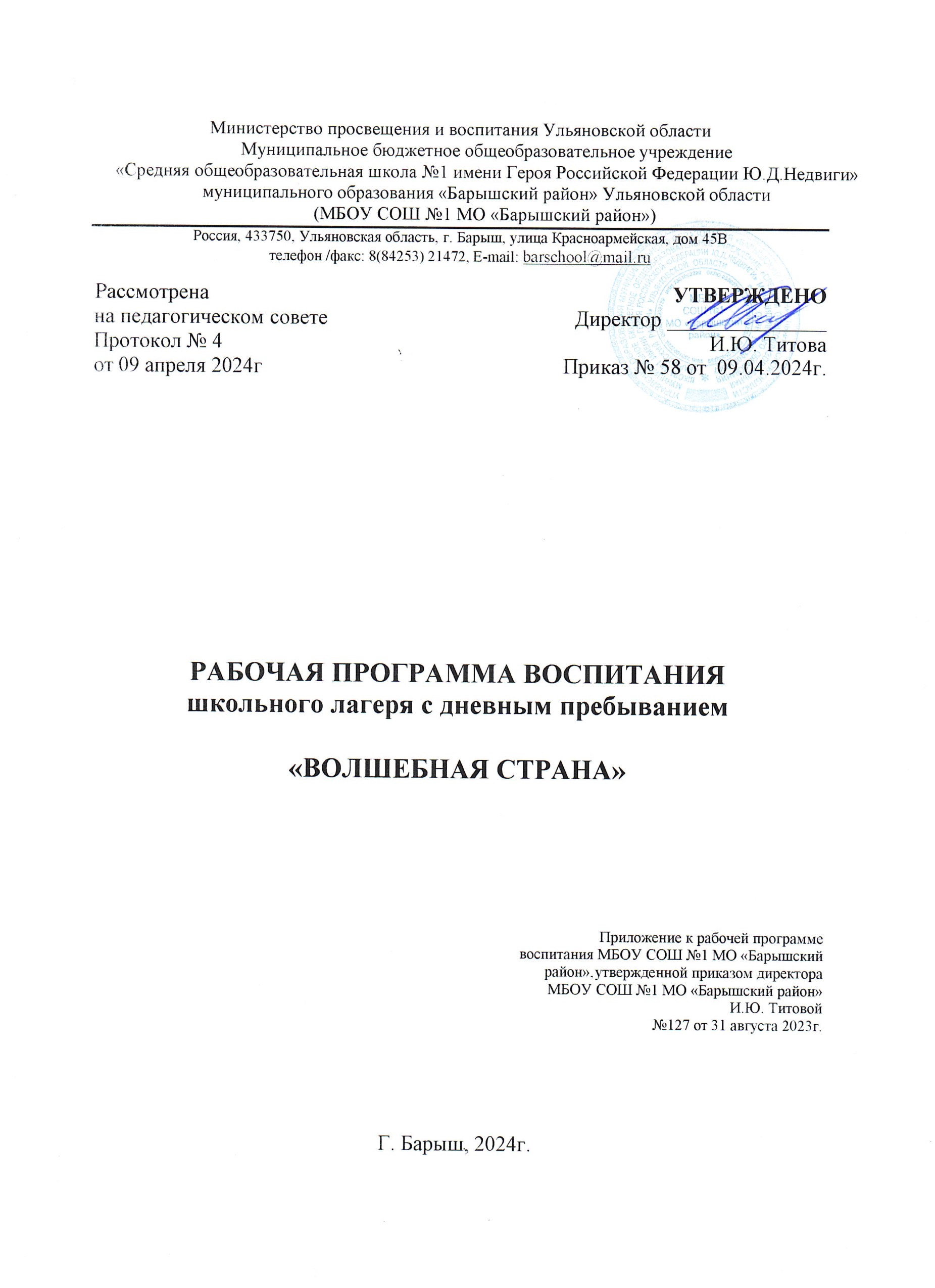 Министерство просвещения и воспитания Ульяновской области Муниципальное бюджетное общеобразовательное учреждение «Средняя общеобразовательная школа №1 имени Героя Российской Федерации Ю.Д.Недвиги» муниципального образования «Барышский район» Ульяновской области(МБОУ СОШ №1 МО «Барышский район»)Россия, 433750, Ульяновская область, г. Барыш,  улица Красноармейская, дом 45Втелефон /факс: 8(84253) 21472, E-mail: barschool@mail.ru  РАБОЧАЯ ПРОГРАММА ВОСПИТАНИЯшкольного лагеря с дневным пребыванием «ВОЛШЕБНАЯ СТРАНА»Приложение к рабочей программе воспитания МБОУ СОШ №1 МО «Барышский район»,   утвержденной приказом директораМБОУ СОШ №1 МО «Барышский район»И.Ю. Титовой№127 от 31 августа 2023г.Г. Барыш, 2024г.СОДЕРЖАНИЕПояснительная записка	3Раздел I. ЦЕННОСТНО-ЦЕЛЕВЫЕ ОСНОВЫ ВОСПИТАНИЯ	6Цель и задачи воспитания	6Методологические основы и принципы воспитательной деятельности	7Основные направления воспитания	8Основные традиции и уникальность воспитательной деятельности	9Раздел II. СОДЕРЖАНИЕ, ВИДЫ И ФОРМЫ ВОСПИТАТЕЛЬНОЙ ДЕЯТЕЛЬНОСТИ	11Модуль «Будущее России. Ключевые мероприятия»	12Модуль «КТД-Ключевые мероприятия детского лагеря»	16Модуль «Самоуправление»	18Модуль «Дополнительное образование»	19Модуль «Здоровый образ жизни»	21Модуль «Организация предметно-эстетической среды»	22Модуль «Профилактика и безопасность»	23Модуль «Работа с воспитателями»	23Модуль «Экскурсии и походы»	23Модуль «Цифровая среда воспитания»	24Модуль «Экология»	24Раздел III. ОРГАНИЗАЦИЯ ВОСПИТАТЕЛЬНОЙ ДЕЯТЕЛЬНОСТИ	25Особенности организации воспитательной деятельности	25Основные характеристики школьного лагеря с дневным пребыванием«ВОЛШЕБНАЯ СТРАНА»	30Анализ воспитательного процесса и результатов воспитания	31Приложение 1 . Календарный план воспитательной работы ЛДП «Волшебная страна» на 2024г.	33Приложение 2. Игровая модель смены школьного лагеря с дневным  пребыванием «Волшебная страна» на 2024	43Игры	45      Список литературы и Интернет-источников	                                                                                    48«Каждое мгновение той работы, которая называется воспитанием, —это творение будущего и взгляд в будущее»Сухомлинский В. А.ПОЯСНИТЕЛЬНАЯ ЗАПИСКА         Рабочая программа воспитания  школьного лагеря с дневным пребыванием (далее – ЛДП) на базе МБОУ СОШ №1 МО «Барышский район» «Волшебная страна» (далее – Программа воспитания, Программа) подготовлена на основе «Примерной рабочей программы воспитания для организаций отдыха детей и их оздоровления ФГБОУ «Всероссийский детский центр«Смена», разработанной на основе «Примерной рабочей программы воспитания для общеобразовательных организаций, разработанной Федеральным государственным бюджетным научным учреждением «Институт изучения детства, семьи и воспитания Российской академии образования»» в соответствии с нормативно-правовыми документами:Конституцией Российской Федерации (принята всенародным голосованием 12.12.1993, с изменениями, одобренными в ходе общероссийского голосования 01.07.2020).Конвенцией о правах ребенка (одобрена Генеральной Ассамблеей ООН 20.11.1989, вступила в силу для СССР 15.09.1990).Федеральным законом от 29.12.2012 № 273-ФЗ «Об образовании в Российской Федерации».Федеральным законом от 31.07.2020 № 304-ФЗ «О внесении изменений в Федеральный закон «Об образовании в Российской Федерации» по вопросам воспитания обучающихся».Федеральным законом от 24.07.1998 № 124-ФЗ «Об основных гарантиях прав ребенка в Российской Федерации».Федеральным законом от 30.12.2020 № 489-ФЗ «О молодежной политике в Российской Федерации».Приказы №№286,287 Министерства просвещения Российской Федерации об утверждении ФГОС начального общего образования и ФГОС основного общего образования от 31 мая 2021 года.Стратегией развития воспитания в Российской Федерации на период до 2025 года (утверждена распоряжением Правительства Российской Федерации от 29.05.2015 № 996-р).Указом Президента Российской Федерации от 21.07.2020 № 474 «О национальных целях развития Российской Федерации на период до 2030 года».Указом Президента Российской Федерации от 09.11.2022 № 809 «Об утверждении Основ государственной политики по сохранению и укреплению традиционных российских духовно-нравственных ценностей».Планом основных мероприятий, проводимых в рамках Десятилетия детства, на период до 2027 года (утвержден распоряжением Правительства Российской Федерации от 23.01.2021 № 122-р).Государственной программой Российской Федерации «Развитие образования» (утверждена Постановлением Правительства Российской Федерации от 26. 12.2017 № 1642).Федеральным проектом «Успех каждого ребенка» (утвержден президиумом Совета при Президенте РФ по стратегическому развитию и национальным проектам, протокол от 24.12.2018 № 16.).           Согласно Федеральному закону от 24 июля 1998 г. № 124-ФЗ «Об основных гарантиях прав ребенка в Российской Федерации» (с изменениями и дополнениями) к организациям отдыха детей и их оздоровления (далее – детский лагерь) относятся организации (независимо от их организационно-правовых форм) сезонного или круглогодичного действия, стационарного и (или) нестационарного типа, с круглосуточным или дневным пребыванием, оказывающие услуги по организации отдыха и оздоровления детей: организации отдыха детей и их оздоровления сезонного или круглогодичного действия, лагеря, организованные образовательными организациями, осуществляющими организацию отдыха и оздоровления обучающихся в каникулярное время (с круглосуточным или дневным пребыванием), детские лагеря труда и отдыха, детские лагеря палаточного типа, детские специализированные (профильные) лагеря, детские лагеря различной тематической направленности.          Программа является методическим документом, определяющим комплекс основных характеристик воспитательной работы, осуществляемой в ЛДП, разрабатывается с учетом государственной политики в области образования и воспитания.          Программа создана с целью организации непрерывного воспитательного процесса, основывается на единстве и преемственности с общим и дополнительным образованием, соотносится с примерной рабочей программой воспитания для образовательных организаций, реализующих образовательные программы общего образования.          Программа предусматривает приобщение обучающихся к российским традиционным духовным ценностям, включая культурные ценности своей этнической группы, правилам и нормам поведения в российском обществе.Ценности Родины и природы лежат в основе патриотического направления воспитания. Ценности человека, дружбы, семьи, сотрудничества лежат в основе духовно-нравственного и социального направлений воспитания.Ценность знания лежит в основе познавательного направления воспитания. Ценность здоровья лежит в основе направления физического воспитания. Ценность труда лежит в основе трудового направления воспитания.Ценности культуры и красоты лежат в основе эстетического направления воспитания.        «Ключевые   смыслы»   системы   воспитания,   с   учетом   которых   должна  реализовываться программа:- «Люблю Родину». Формирование у детей чувства патриотизма и готовности к защите интересов Отечества, осознание ими своей гражданской идентичности через чувства гордости за свою Родину и ответственности за будущее России, знание истории, недопустимость фальсификации исторических событий и искажения исторической правды, на основе развития программ воспитания детей, в том числе военно-патриотического воспитания, развитие у подрастающего поколения уважения к таким символам государства, как герб, флаг, гимн Российской Федерации, к историческим символам и памятникам Отечества.- «Мы – одна команда». Особое внимание в формировании личности ребенка, основ его поведения и жизненных установок отводится социальному окружению, важной частью которого является детский коллектив. Детский коллектив предоставляет широкие возможности для самовыражения и самореализации, позволяет сформировать в детях инициативность, самостоятельность, ответственность, трудолюбие, чувство собственного достоинства. Детский коллектив объединяет детей с разными интересами, потребностями и индивидуальными особенностями. Важно выстраивать работу и коллективные дела так, чтобы они были интересными и значимыми для каждого ребенка.- «Россия – страна возможностей». Ребенка воспитывает все, что его окружает. Окружающая среда формирует его взгляды, убеждения, привычки. Важно создавать воспитательную среду, доступную, интересную для ребенка. Создание благоприятной и разнообразной воспитательной среды возможно через вовлечение детей в конкурсы, мероприятия и проекты детских общественных объединений, заинтересованных организаций (АНО «Россия – страна возможностей», АНО «Большая Перемена», Общероссийское общественно-государственное движение детей и молодежи «Движение Первых», Российское общество «Знание», Российское историческое общество), где каждый ребенок может найти то, что ему по душе. Необходимо популяризировать все возможности и социально значимые проекты организаций.         Принимая участие в мероприятиях движений и организаций, школьники получают возможность активно участвовать в общественной жизни страны, формировать гражданскую позицию, основываясь на идеалах добра и справедливости, в том числе через систему личностного и социального роста.Программа включает три раздела:целевой;       2)     содержательный;организационный.Приложение 1: календарный план воспитательной работы.Раздел I. ЦЕННОСТНО-ЦЕЛЕВЫЕ ОСНОВЫ ВОСПИТАНИЯ        Нормативные ценностно-целевые основы воспитания детей в детском лагере определяются содержанием российских гражданских (базовых, общенациональных) норм и ценностей, основные из которых закреплены в Конституции Российской Федерации.        С учетом мировоззренческого, этнического, религиозного многообразия российского общества ценностно-целевые основы воспитания детей включают духовно- нравственные ценности культуры народов России, традиционных религий народов России в качестве вариативного компонента содержания воспитания, реализуемого на добровольной основе, в соответствии с мировоззренческими и культурными особенностями и потребностями родителей (законных представителей) несовершеннолетних детей.          Воспитательная деятельность в детском лагере реализуется в соответствии с приоритетами государственной политики в сфере воспитания, зафиксированными в Стратегии развития воспитания в Российской Федерации на период до 2025 года. Приоритетной задачей Российской Федерации в сфере воспитания детей является развитие высоконравственной личности, разделяющей российские традиционные духовные ценности, обладающей актуальными знаниями и умениями, способной реализовать свой потенциал в условиях современного общества, готовой к мирному созиданию и защите Родины.Цель и задачи воспитания.         Современный российский общенациональный воспитательный идеал – высоконравственный, творческий, компетентный гражданин России, принимающий судьбу Отечества как свою личную, осознающий ответственность за настоящее и будущее страны, укорененный в духовных и культурных традициях многонационального народа Российской Федерации.           В соответствии с этим идеалом и нормативными правовыми актами Российской Федерации в сфере образования цель воспитания: создание условий для личностного развития, самоопределения и социализации обучающихся МБОУ СОШ №1 МО «Барышский район» на основе социокультурных, духовно-нравственных ценностей и принятых в российском обществе правил и норм поведения в интересах человека, семьи, общества и государства, формирование у обучающихся чувства патриотизма, гражданственности, уважения к памяти защитников Отечества и подвигам Героев Отечества, закону и правопорядку, человеку труда и старшему поколению, взаимного уважения, бережного отношения к культурному наследию и традициям многонационального народа Российской Федерации, природе и окружающей среде. (Федеральный закон от 29 декабря 2012 г. № 273- ФЗ «Об образовании в Российской Федерации, ст. 2, п. 2).            Задачи воспитания определены с учетом интеллектуально-когнитивной, эмоционально-оценочной, деятельностно-практической составляющих развития личности;- усвоение ими знаний, норм, духовно-нравственных ценностей, традиций, которые выработало российское общество (социально значимых знаний);- формирование и развитие позитивных личностных отношений к этим нормам, ценностям, традициям (их освоение, принятие);- приобретение соответствующего этим нормам, ценностям, традициям социокультурного опыта поведения, общения, межличностных и социальных отношений, применения полученных знаний и сформированных отношений на практике (опыта нравственных поступков, социально значимых дел).1.2.	Методологические основы и принципы воспитательной деятельности.          Методологической основой Программы воспитания являются антропологический, культурно-исторический и системно-деятельностный подходы.          Воспитательная деятельность в детском лагере основывается на следующих принципах:- принцип гуманистической направленности. Каждый ребенок имеет право на признание его как человеческой личности, уважение его достоинства, защиту его человеческих прав, свободное развитие;- принцип ценностного единства и совместности. Единство ценностей и смыслов воспитания, разделяемых всеми участниками образовательных отношений, содействие, сотворчество и сопереживание, взаимопонимание и взаимное уважение;- принцип культуросообразности. Воспитание основывается на культуре и традициях России, включая культурные особенности региона;- принцип следования нравственному примеру. Пример, как метод воспитания, позволяет расширить нравственный опыт ребенка, побудить его к открытому внутреннему диалогу, пробудить в нем нравственную рефлексию, обеспечить возможность выбора при построении собственной системы ценностных отношений, продемонстрировать ребенку реальную возможность следования идеалу в жизни;- принцип безопасной жизнедеятельности. Защищенность важных интересов личности от внутренних и внешних угроз, воспитание через призму безопасности и безопасного поведения;- принцип совместной деятельности ребенка и взрослого. Значимость совместной деятельности взрослого и ребенка на основе приобщения к культурным ценностям и их освоения;- принцип инклюзивности. Организация воспитательного процесса, при котором все дети, независимо от их физических, психических, интеллектуальных, культурно-этнических, языковых и иных особенностей, включены в общую систему образования. Данные принципы реализуются в укладе детского лагеря, включающем воспитывающие среды, общности, культурные практики, совместную деятельность и события.         Уклад – общественный договор участников образовательных отношений, опирающийся на базовые национальные ценности, содержащий традиции региона и детского лагеря, задающий культуру поведения сообществ, описывающий предметно-эстетическую среду, деятельности и социокультурный контекст.         Воспитывающая среда – это особая форма организации образовательного процесса, реализующего цель и задачи воспитания. Воспитывающая среда определяется целью и задачами воспитания, духовно- нравственными и социокультурными ценностями, образцами и практиками. Основными характеристиками воспитывающей среды являются ее насыщенность и структурированность.          Воспитывающие общности (сообщества) в детском лагере:- детские (одновозрастные и разновозрастные отряды). Ключевым механизмом воспитания в детском лагере является временный детский коллектив. Чтобы эффективно использовать воспитательный потенциал временного детского коллектива, необходимо учитывать особенности и закономерности развития временного детского коллектива.- детско-взрослые. Основная цель – содействие, сотворчество и сопереживание, взаимопонимание и взаимное уважение, наличие общих ценностей и смыслов у всех участников. Главная детско-взрослая общность в детском лагере – «Дети-Воспитатель».1.3. Основные направления воспитания.          Практическая реализация цели и задач воспитания осуществляется в рамках следующих направлений воспитательной работы:- гражданское воспитание, формирование российской гражданской идентичности, принадлежности к общности граждан Российской Федерации, к народу России как источнику власти в российском государстве и субъекту тысячелетней Российской государственности, знание и уважение прав, свобод и обязанностей гражданина Российской Федерации;- воспитание патриотизма, любви к своему народу и уважения к другим народам России, формирование общероссийской культурной идентичности;- духовно-нравственное развитие и воспитание обучающихся на основе духовно- нравственной культуры народов России, традиционных религий народов России, формирование традиционных российских семейных ценностей;- эстетическое воспитание: формирование эстетической культуры на основе российских традиционных духовных ценностей, приобщение к лучшим образцам отечественного и мирового искусства;- экологическое воспитание: формирование экологической культуры, ответственного, бережного отношения к природе, окружающей среде на основе российских традиционных духовных ценностей;- трудовое воспитание: воспитание уважения к труду, трудящимся, результатам труда (своего и других людей), ориентации на трудовую деятельность, получение профессии, личностное самовыражение в продуктивном, нравственно достойном труде в российском обществе, на достижение выдающихся результатов в труде, профессиональной деятельности;- физическое воспитание и воспитание культуры здорового образа жизни и безопасности: развитие физических способностей с учетом возможностей и состояния здоровья, формирование культуры здорового образа жизни, личной и общественной безопасности;- познавательное направление воспитания: стремление к познанию себя и других людей, природы и общества, к знаниям, образованию.1.4. Основные традиции и уникальность воспитательной деятельности.           Основными традициями воспитания в ЛДП «Волшебная страна» являются:- совместная деятельность детей и взрослых, как ведущий способ организации воспитательной деятельности;- создание условий, при которых для каждого ребенка предполагается роль в совместных делах (от участника до организатора, лидера того или иного дела);- создание условий для приобретения детьми нового социального опыта и освоения новых социальных ролей;- проведение общих мероприятий с учетом конструктивного межличностного взаимодействия детей, их социальной активности;- включение детей в процесс организации жизнедеятельности временного детского   коллектива;- формирование коллективов в рамках отрядов, кружков,  секций и иных детских объединений, установление в них доброжелательных и товарищеских взаимоотношений;- обмен опытом между детьми в формате «дети-детям»;- ключевой фигурой воспитания является ребенок, главную роль в воспитательной деятельности играет педагог, реализующий по отношению к детям защитную, личностно развивающую, организационную, посредническую (в разрешении конфликтов) функции.           Уникальность воспитательного процесса в ЛДП «Волшебная страна» заключается в кратковременности, автономности, сборности.           Кратковременность – короткий период лагерной смены, характеризующийся динамикой общения, деятельности, в процессе которой ярче высвечиваются личностные качества.           Автономность – изолированность ребенка от привычного социального окружения,«нет дневника», вызова родителей – все это способствует созданию обстановки доверительности.          Сборность – предполагает объединение детей с разным социальным опытом и разным уровнем знаний, не скованных «оценками» прежнего окружения, каждый ребенок имеет возможность «начать все сначала».Раздел II. СОДЕРЖАНИЕ, ВИДЫ И ФОРМЫ ВОСПИТАТЕЛЬНО ДЕЯТЕЛЬНОСТИ            Достижение цели и решение задач воспитания осуществляется в рамках всех направлений деятельности ЛДП «Волшебная страна». Содержание, виды и формы воспитательной деятельности представлены в соответствующих модулях. Состав и содержание модулей определено с учетом уклада детского лагеря, реальной деятельности, имеющихся в детском лагере ресурсов, планов.Формы работы:- Игра; - Конкурс; - Викторина; - Праздник; - Просмотр и обсуждение фильма; - Чтение книги; - Дискотека; - Соревнование; - Эстафеты; - Занятия в творческих объединениях;- Посещение мероприятий ДДТ, ДШИ, ЦКиД, районной библиотеки и т.д.;- Экскурсии и т.д.            Реализация конкретных форм воспитательной работы воплощается в Календарном плане воспитательной работы (Приложение 1), утверждаемом ежегодно на предстоящий сезон с учетом направлений воспитательной работы, установленных в настоящей Программе воспитания.2.1. ИНВАРИАНТНЫЕ МОДУЛИ2.1.1. Модуль «Будущее России»         Направлен на формирование сопричастности к истории, географии Российской Федерации, ее этнокультурному, географическому разнообразию, формирование национальной идентичности. Деятельность реализуется по направлениям:1. Церемония подъема (спуска) Государственного флага Российской  Федерации и исполнение Государственного гимна Российской Федерации.        Использование Государственного флага и исполнение Государственного гимна Российской Федерации при проведении церемонии подъема (спуска) Государственного флага Российской Федерации регламентируется Методическими рекомендациями «Об использовании государственных символов Российской Федерации при обучении и воспитании детей и молодежи в образовательных организациях, а также организациях отдыха детей и их          оздоровления» (Письмо Минпросвещения России от 15.04.2022 № СК- 295/06) и «Стандартом Церемонии поднятия (спуска) Государственного флага Российской Федерации» (Письмо Минпросвещения России от 17.06.2022 № АБ-1611/06).         Торжественная церемония подъема (спуска) Государственного флага Российской Федерации проводится в день проведения открытия и закрытия смены, еженедельно по понедельникам, а так же в дни государственных праздников Российской Федерации.2. Дни единых действий, которые обязательно включаются в календарный план воспитательной работы и проводятся по единым федеральным методическим рекомендациям и материалам:ИЮНЬ                                                                                ИЮЛЬ1 - День защиты детей                                                      8 - День семьи, любви и верности6 - День русского языка                                                   28 - День военно-морского флота12 - День России22 - День памяти и скорби27 - День молодежи3.  «Движение Первых»          С целью формирования у обучающихся представления о назначении Общероссийского общественно-государственного движения детей и молодежи «Движение Первых», о его месте и роли в достижении приоритетных национальных целей Российской Федерации и своем личном вкладе в социально значимую деятельность предусмотрен День РДДМ «Движение Первых» (проводится один раз в смену).4. «Цивилизационное наследие России» – важнейший ресурс в воспитании подрастающего поколения, который включает знания о родной природе, достижения культуры и искусства, изобретения и масштабные проекты, реализованные всей страной, это примеры сложных решений, которые принимались людьми в непростых обстоятельствах. Каждый обучающийся должен понимать, что цивилизационное наследие России, прежде всего – это подвиги и примеры ратного труда, судьбоносные исторические события, имена тех, кто прославлял Отечество, а также памятники культуры.           В рамках модуля обучающиеся знакомятся с именами конкретных людей, которые прославили Россию, их подвигами. Изучают памятники культуры Отечества.            Цивилизационное наследие как ценностный ориентир для развития каждого гражданина России предусматривает:Знакомство с примерами реальных людей, событий, деятельности, которая происходила на благо России.Знакомство с наследием народов России в области искусства, литературы, музыки, изобразительного искусства, архитектуры, театра, балета, кинематографа, мультипликации.Изучение России, родного края, населенного пункта как культурного пространства. Знакомство обучающихся с историей своего населенного пункта, желание изучать историю и культуру своего края; изучать подвиги односельчан, развивать желание вносить личный вклад в сохранение культурного наследия своего региона, страны.5. Просветительский проект «Без срока давности».           Проект нацелен на патриотическое воспитание детей и подростков, направлен на формирование их приверженности традиционным российским духовно-нравственным ценностям – любви к Родине, добру, милосердию, состраданию, взаимопомощи, чувству долга.Задача педагогической деятельности по реализации этого проекта – показать, какие ценности нашего народа позволили одержать победу над врагами, формирование убеждения о силе духа нашего народа и армии, о их моральном превосходстве. Предполагаемые форматы участия в проекте:Отрядные мероприятия, посвященные Дню памяти и скорби. Через проведение отрядных мероприятий необходимо показать обучающимся важность сохранения памяти о подвигах наших предков, защитивших родную землю и спасших мир от фашистской агрессии, о геноциде советского народа, о военных преступлениях нацистов, которые не имеют срока давности.Посещение мемориальных комплексов и памятных мест, посвященных увековечиванию памяти мирных жителей, погибших от рук нацистов и их пособников в годы Великой Отечественной войны.          6. «Содружество Орлят России».          Цель программы «Содружество Орлят России» (для проведения в ЛДП «Волшебная страна»): развитие социально-активной личности ребёнка на основе духовно-нравственных ценностей и культурных традиций многонационального народа Российской Федерации.          Смена в ЛДП «Волшебная страна» является логическим завершением участия младших школьников в годовом цикле Программы развития социальной активности «Орлята России» и реализуется в период летних каникул.Программа разработана с учётом:возрастных и психофизиологических особенностей младших школьников;ведущих видов деятельности в данном возрасте: игровой и учебной;ключевых мотивов поведения младших школьников (интерес к новым видам деятельности, важность личных достижений, признания, самоутверждения, сориентированность на взрослого).          Каждый педагог может внести свой вклад в развитие содержания смен.          Игровая модель и основные события смен направлены на закрепление социальных навыков и дальнейшее формирование социально-значимых ценностей, укрепление смыслового и эмоционального взаимодействия между взрослыми и детьми, подведение итогов и выстраивание перспектив дальнейшего участия в Программе «Орлята России» или проектах Российского движения детей и молодёжи.         Методической основой программ для детских лагерей является методика коллективной творческой деятельности И. П. Иванова.         Основными организационными пространствами ЛДП «Волшебная страна» являются:отряд = класс, как знакомый и постоянный коллектив для ребёнка (проживание в привычной атмосфере, реализация некоторых игровых заданий);всё детско-взрослое сообщество ЛДП «Волшебная страна» (участие в общелагерных мероприятиях).Описание игровой модели смены           В основе игровой модели смены лежит путешествие ребят в страну юных патриотов. Путешествовать по этой стране возможно только сплочённой командой. Поэтому задача ребят – создать такую команду, успешно пройти все испытания.          Погружение в игровую модель начинается с первых дней смены. Ребята получают информацию о лагере, его  территории, а также своем отряде, представляют творческую«визитку» отряда и знакомятся с другими ребятами.           На протяжении основного периода смены ребята постепенно знакомятся с играми, традициями разных регионов Российской Федерации.          К концу смены ребята формируют свод правил, добавляя новые пункты в уже известные.Ярким моментом завершения смены становится совместно организованный праздник. Подводя итоги смены, ребята вспоминают о своих удивительных открытиях, знакомстве и общении с новыми друзьями, о совместном празднике.Система мотивации и стимулирования детей           Главной мотивацией участия детей в игре выступает элемент соперничества между отрядами. Ведется отдельная рейтинговая таблица, так как деятельность отрядов предполагает конкуренцию. За участие в отдельных конкурсах, соревнованиях, играх отряды могут получать дипломы и грамоты, а при необходимости и возможности – сладкие призы.           Индивидуальная система стимулирования участника смены может быть разработана и введена на усмотрение педагога, работающего с отрядом. В качестве рекомендаций: ребёнка можно награждать индивидуально грамотами, дипломами, небольшими медалями за конкретные достижения. Но если педагог считает, что необходимо ввести систему стимулирования внутри своего отряда, то она должна дополнять игровую модель, а не идти вразрез с ней.Содержание программы смены по периодам          Содержание программы предполагает описание ключевых дел смены, которые рекомендованы к реализации, так как именно они поддерживают игровую модель. Педагогический коллектив ЛДП «Волшебная страна» может добавлять или разнообразить формы проводимых дел любого тематического дня при условии, что они будут представлены и реализованы в единой логике содержания всей программы и смысла игрового сюжета.          Организационный период (1-2 дни смены) – воспитанники ЛДП «Волшебная страна» собираются вместе после учебного года, чтобы познакомиться и интересно и познавательно провести время.Задачи организационного периода:адаптация участников смены, знакомство с правилами ЛДП «Волшебная страна», распорядком дня;знакомство с территорией, историей и инфраструктурой ЛДП «Волшебная страна»;знакомство со всеми участниками смены в форме творческих визиток отрядов;знакомство с содержанием программы смены (ввод в игровой сюжет, информирование детей об их возможностях в смене).         Основной период (3-16 дни смены) – воспитанники ЛДП «Волшебная страна» отправляются в путешествие по неизвестной стране, открывать которую им помогают невидимые жители.                  Задачи основного периода:знакомство с культурными традициями и национальными ценностями российского народа, изучение богатств нашей Родины;                 - поддержание благоприятного эмоционально-психологического климата;создание условий для проявления каждым ребёнком индивидуальности, его творческого и нравственного потенциала, активности и инициативы;приобщение детей к здоровому образу жизни;формирование норм взаимоотношений внутри коллектива.            Итоговый период (17-18 дни смены) – воспитанники ЛДП «Волшебная страна» возвращаются из путешествия по неизвестной стране и подводят итоги.            Задачи итогового периода:реализация	ключевого	события	–	большого	совместного	праздника, закрепляющего все этапы коллективно-творческого дела;поднятие самооценки каждого участника и значимости для него жизни в коллективе с помощью общественного признания его индивидуальных заслуг;награждение детей/отрядов за активное участие в работе ЛДП «Волшебная страна»;подготовка детей к завершению смены, усиление контроля за жизнью и здоровьем детей.2.1.2. Модуль «КТД-Ключевые мероприятия детского лагеря».            Воспитатель организует групповую и индивидуальную работу с детьми вверенного ему временного детского коллектива – отряда. Временный детский коллектив – это группа детей, объединенных в целях организации их жизнедеятельности в условиях детского лагеря.            Для эффективного использования воспитательного потенциала отрядной работы необходимо учитывать особенности временного детского коллектива:- Коллектив функционирует в течение короткого промежутка времени; 18-21 дней.- Как правило, коллектив объединяет детей, которые не были знакомы ранее.- Автономность существования: влияние внешних факторов уменьшается, ослабляется влияние прежнего социума, например, класса, друзей. В то же время у коллектива появляется новое место жизнедеятельности. - Коллективная деятельность. Участники коллектива вовлечены в совместную деятельность.- Завершенность развития: полный цикл: от формирования до завершения функционирования.            Ключевые мероприятия – это главные традиционные мероприятия ЛДП «Волшебная страна», в   которых принимает участие большая часть детей.Торжественное открытие и закрытие смены.Тематические и спортивные праздники, творческие фестивали.Акции, конкурсы, проекты, которые реализуются в течение смены.Участие во всероссийских мероприятиях и акциях, посвященных значимым отечественным и международным событиям.Проведение всероссийских и региональных мероприятий.         Отрядная работа строится с учетом закономерности развития временного детского коллектива (роста межличностных отношений) и логики развития лагерной смены.         Реализация воспитательного потенциала отрядной работы предусматривает:планирование и проведение отрядной деятельности;поддержку активной позиции каждого ребенка, предоставления им возможности обсуждения и принятия решений, создания благоприятнойсреды для общения; доверительное общение и поддержку детей в решении проблем, конфликтных ситуаций;организацию интересных и полезных для личностного развития ребенка совместных дел, позволяющих вовлекать в них детей с разными потребностями, давать им возможности для самореализации, устанавливать и укреплять доверительные отношения, стать для них значимым взрослым, задающим образцы поведения; вовлечение каждого ребенка в отрядные дела и общелагерные мероприятия в разных ролях: сценаристов, постановщиков, исполнителей, корреспондентов и редакторов, ведущих, декораторов и т.д.;формирование и сплочение отряда (временного детского коллектив) через игры, тренинги на сплочение и командообразование, огонек знакомства, визитки; сформировать дружный и сплоченный отряд поможет знание периодов развития временного детского коллектива – этапов развития межличностных отношений;предъявление единых педагогических требований (ЕПТ) по выполнению режима и распорядка дня, по самообслуживанию, дисциплине и поведению, санитарно- гигиенических требований;принятие совместно с детьми законов и правил отряда, которым они будут следовать в ЛДП «Волшебная страна», а также символов, названия, девиза, эмблемы, песни, которые подчеркнут принадлежность именно к этому конкретному коллективу;диагностику интересов, склонностей, ценностных ориентаций, выявление лидеров, аутсайдеров через наблюдение, игры, анкеты;аналитическую работу с детьми: анализ дня, анализ ситуации, мероприятия, анализ смены, результатов;поддержка детских инициатив и детского самоуправления;сбор отряда: хозяйственный сбор, организационный сбор, утренний информационный сбор отряда и др.;огонек (отрядная «свеча»): огонек знакомства, огонек орг.периода, огонек – анализ дня, огонек прощания, тематический огонек.обсуждение отрядом и педагогами прожитого дня, анализ проведенных акций и складывающихся в отряде взаимоотношений. Огонек – это камерное общение, сугубо отрядная форма работы;коллективно-творческое дело (КТД). КТД как особый тип формы воспитательной работы, как социальная деятельность детской группы, направленная на создание нового продукта (творческого продукта) разработаны и названы так И.П. Ивановым. Основу данной методики составляет коллективная творческая деятельность, предполагающая участие каждого члена коллектива во всех этапах организации деятельности от планирования до анализа.           Это форма организации деятельности группы детей, направленная на взаимодействие коллектива, реализацию и развитие способностей ребенка, получение новых навыков и умений, при которой вожатые действуют как старшие помощники и наставники детей. КТД могут быть отрядными и общелагерными.            Различаются следующие виды КТД по направленности деятельности: трудовые, познавательные, художественные, экологические, досуговые, спортивные. Каждый вид коллективного творческого дела обогащает личность определенным видом общественного ценного опыта.2.1.3. Модуль «Самоуправление».           Реализация воспитательного потенциала системы детского самоуправления направлена на формирование детско-взрослой общности, основанной на партнерстве детей и взрослых по организации совместной деятельности, предполагает реализацию детской активности и направлена на развитие коммуникативной культуры детей, инициативности и ответственности, формирование навыков общения и сотрудничества, поддержку творческой самореализации детей.           Самоуправление формируется с первых дней смены, то есть в организационный период.           На уровне ЛДП «Волшебная страна»: самоуправление в детском лагере может складываться из деятельности временных и постоянных органов. К временным органам самоуправления относятся: деятельность дежурного отряда, работа творческих и инициативных групп, работа советов дела. Постоянно действующие органы самоуправления включают в себя: совет отряда, совет командиров отрядов, деятельность клубов, штабов. Высшим органом самоуправления является сбор (совет) лагеря, в ходе которого решаются основные вопросыжизнедеятельности лагеря, планируется работа, проходят выборы органов самоуправления, оценивается их работа.            На уровне отряда: через деятельность лидеров, выбранных по инициативе и предложениям членов отряда (командиров, физоргов, культорг и др.), представляющих интересы отряда в общих делах детского лагеря, при взаимодействии с администрацией детского лагеря.            Для оптимизации процесса детского самоуправления в ЛДП предлагается ввести систему чередования творческих поручений (далее – ЧТП), основанную на двух простых правилах: «от меньшего к большему» и «от простого к сложному». Система ЧТП строится на разделении отряда на микрогруппы для выполнения творческих заданий и поручений, благодаря которым каждый ребёнок сможет проявить свои способности в различных видах деятельности. Согласно игровой модели в начале смены ребята договариваются о том, как назвать отряд, что может быть представлено на эмблеме их отряда, предлагают варианты того, что может быть включено в творческую визитку. Дальше в играх на сплочение ребята принимают ответственность за свои решения и за решения отряда. Попадая в страну юных патриотов, ребята знакомятся с её правилами, объединяются в микрогруппы для решения общих задач, которые им предлагают (здесь могут быть представлены как творческие, так и рутинные поручения, которые реализуются на протяжении смены).          Для решения задач, которые стоят перед ребятами, формируются микрогруппы по 3-5 человек. В процессе смены педагогу важно координировать формирование микрогрупп таким образом, чтобы каждый ребёнок попробовал себя в разных ролях.           Таким образом, детское самоуправление проявляется в деятельности микрогрупп, посильной самостоятельности в принятии решений, выполнении тех или иных поручений и сопровождается взрослыми на протяжении всей смены. Примеры различных поручений представлены в сценариях ключевых дел смены.2.1.4. Модуль «Дополнительное образование».            Дополнительное образование детей в детском лагере является одним из основных видов деятельности и реализуется через региональный проект «Умные каникулы» - дополнительные краткосрочные общеобразовательные общеразвивающие программы технической, туристско-краеведческой, физкультурно-спортивной направленности в условиях детского лагеря.                Реализация воспитательного потенциала дополнительного образования предполагает:- приобретение новых знаний, умений, навыков в привлекательной, отличной от учебной деятельности, форме;- развитие и реализация познавательного интереса;- вовлечение детей в интересную и полезную для них деятельность, которая предоставит им возможность самореализоваться в ней, приобрести социально значимые знания, развить в себе важные для своего личностного развития социально значимые отношения, получить опыт участия в социально значимых делах;- формирование и развитие творческих способностей обучающихся.               Организация работы творческих объединений в ЛДП «Волшебная страна».Цель:	расширение	кругозора,	развитие	познавательных	интересов	и	творческих способностей воспитанников ЛДП «Волшебная страна»Организация работы творческих объединений в лагере включает ряд этапов:изучение интересов детей;презентация творческих объединений на линейке в начале смены;ознакомление детей с режимом работы творческих объединений;самоопределение детей и запись их в творческие объединения;деятельность ребят в творческих объединениях;текущее отражение результатов деятельности детей;подведение итогов работы творческих объединений в конце смены.Творческие объединения2.1.5. Модуль «Здоровый образ жизни».           Модуль предполагает восстановление физического и психического здоровья в благоприятных природных и социокультурных условиях, освоение способов восстановления и укрепление здоровья, формирование ценностного отношения к собственному здоровью, способов его укрепления и т.п.          Основными составляющими здорового образа жизни являются: оптимальный уровень двигательной активности, рациональное питание, соблюдение режима дня, личная гигиена, соблюдение правил поведения, позволяющих избежать травм и других повреждений.           Система мероприятий в детском лагере, направленных на воспитание ответственного отношения у детей к своему здоровью и здоровью окружающих, включает:- физкультурно-спортивных мероприятия: зарядка, спортивные соревнования, эстафеты, спортивные часы;- спортивно-оздоровительные события и мероприятия на свежем воздухе;- просветительские беседы, направленные на профилактику вредных привычек и привлечение интереса детей к занятиям физкультурой и спортом;- встречи с известными (интересными) людьми - общественными деятелями, деятелями спорта, культуры и искусства и др.2.1.6. Модуль «Организация предметно-эстетической среды».         Окружающая ребенка предметно-эстетическая среда детского лагеря обогащает его внутренний мир, способствует формированию у него чувства вкуса и стиля, создает атмосферу психологического комфорта, поднимает настроение, предупреждает стрессовые ситуации, способствует позитивному восприятию ребенком детского лагеря.         Очень важно создать в детском лагере «дружелюбную» предметно-эстетическую среду, т.к. на период смены лагерь становится новым местом жизнедеятельности ребенка.         Реализация воспитательного потенциала предметно-эстетической среды  предусматривает:- тематическое оформление интерьера помещений детского лагеря (рекреации, коридоров, актового зала, отрядных комнат и т.п.);- оформление отрядных уголков, позволяющее детям проявить свои фантазию и творческие способности.          Отрядный уголок – форма отражения жизнедеятельности отряда, постоянно действующая, информирующая и  воспитывающая одновременно, вызывающая интерес и стимулирующая активность детей. В оформлении отрядного уголка принимает участие весь отряд, вожатый является организатором и идейным вдохновителем.- событийный дизайн – оформление пространства проведения событий (праздников, церемоний, творческих вечеров, выставок, КТД, отрядных дел и т.п.);- оформление образовательной, досуговой и спортивной инфраструктуры;- совместная с детьми разработка, создание и популяризация особой лагерной и отрядной символики (флаг, гимн, эмблема, логотип, элементы костюма и т.п.);- акцентирование внимания детей посредством элементов предметно-эстетической среды (стенды, плакаты, инсталляции) на важных для воспитания ценностях детского лагеря, его традициях, правилах;- звуковое пространство детском лагере – работа детского радио, аудио сообщения (информация, музыка) позитивной духовно-нравственной, гражданско-патриотической воспитательной направленности, исполнение гимна РФ;- «места новостей» – оформленные места, стенды в помещениях (холл первого этажа, рекреации), содержащие в доступной, привлекательной форме новостную информацию позитивного гражданско-патриотического, духовно-нравственного содержания, поздравления, афиши и т.п.;- размещение регулярно сменяемых экспозиций творческих работ детей, демонстрирующих их способности, знакомящих с работами друг друга, фотоотчетов об интересных событиях детском лагере.2.1.7. Модуль «Профилактика и безопасность».            Профилактика и безопасность – профилактика девиантного поведения, конфликтов, создание условий для успешного формирования и развития личностных ресурсов, способствующих преодолению различных трудных жизненных ситуаций и влияющих на повышение устойчивости к неблагоприятным факторам.             Реализация воспитательного потенциала профилактической деятельности в целях формирования и поддержки безопасной и комфортной среды в детском лагере предусматривает:- физическую и психологическую безопасность ребенка в новых условиях;- специализированные проекты и смены;- целенаправленную работу всего педагогического коллектива по созданию в детском лагере эффективной профилактической среды обеспечения безопасности жизнедеятельности как условия успешной воспитательной деятельности;- разработку и реализацию разных форм профилактических воспитательных мероприятий: антиалкогольные, против курения, безопасность в цифровой среде, вовлечение в деструктивные группы в социальных сетях, деструктивные молодежные, религиозные объединения, культы,субкультуры, безопасность дорожного движения, противопожарная безопасность, гражданская оборона, антитеррористическая, антиэкстремистская безопасность и т.д.;- организацию превентивной работы со сценариями социально одобряемого поведения, развитие у обучающихся навыков саморефлексии, самоконтроля, устойчивости к негативному воздействию, групповому давлению;- поддержку инициатив детей, педагогов в сфере укрепления безопасности жизнедеятельности в детском лагере, профилактики правонарушений, девиаций, организация деятельности, альтернативной девиантному поведению – познание (путешествия), испытание себя (походы, спорт), значимое общение, любовь, творчество, деятельность (в том числе профессиональная, религиозно-духовная, благотворительная, искусство и др.).2.1.8. Модуль «Работа с воспитателями».          Главными субъектами успешной и качественной работы с детьми в детском лагере являются вожатые/воспитатели, а также они являются важным участником системы детско- взрослой воспитывающей общности. От их компетентности, профессиональной готовности, увлеченности зависит, насколько дети смогут раскрыть свой потенциал, осознать себя частью сообщества детского лагеря. Детский лагерь для ребенка начинается с вожатого/воспитателя, раскрывается через вожатого/воспитателя. Все нормы и ценности актуализируются ребенком, в том числе через личность вожатого/воспитателя.2.2. ВАРИАТИВНЫЕ МОДУЛИ2.2.1. Модуль «Экскурсии и походы».           Организация для детей экскурсий, походов и реализация их воспитательного потенциала.Экскурсии, походы помогают ребятам расширить свой кругозор, получить новые знания об окружающей его социальной, культурной, природной среде, научиться уважительно и бережно относиться к ней, приобрести важный опыт социально одобряемого поведения в различных ситуациях. С этой целью для детей организуются экологические тропы, тематические экскурсии: профориентационные экскурсии, экскурсии по памятным местам г. Барыша,в библиотеку города и района, музеи и т.д.           На экскурсиях создаются благоприятные условия для воспитания у детей самостоятельности и ответственности, формирования у них навыков самообслуживающего труда, обучения рациональному использованию своего времени, сил, имущества.2.2.2. Модуль «Цифровая среда воспитания».        Модуль является вспомогательным, не уменьшает важности и значимости очных воспитательных мероприятий для детей.         Цифровая среда воспитания – совокупность условий для реализации воспитательной деятельности с применением дистанционных технологий, электронных информационных ресурсов, цифрового контента и технологических средств. Развитие цифровой среды воспитания особенно актуально в условиях сохранения рисков распространения COVID-19.         Цифровая среда воспитания предполагает следующее:-телемосты, онлайн-встречи, видеоконференции и т.п.;-формирование культуры информационной безопасности, информационной грамотности, противодействие распространению идеологии терроризма;-онлайн-мероприятия в официальных группах детского лагеря в социальных сетях;-освещение деятельности детского лагеря в официальных группах в социальных сетях МБОУ СОШ №1 МО «Барышский район» и на официальном сайте МБОУ СОШ №1 МО «Барышский район» в разделе ЛДП «Волшебная страна».2.2.3. Модуль «Экология».        Экологическое образование, по определению И.Д. Зверева, – это «непрерывный процесс обучения, воспитания и развития личности, направленный на формирование системы научных и практических знаний и умений, ценностных ориентаций, нравственно- этических и эстетических отношений, обеспечивающих экологическую ответственность личности за состояние и улучшение социоприродной среды».       Эффект экологического воспитания учащихся во многом определяется состоянием их взаимоотношений с окружающей средой - природной и социальной.         Цель – воспитание экологической культуры школьника, понимание сути глобальных проблем экологии, создание условий для социального становления и развития, самостоятельного выбора своей мировоззренческой позиции.           Формы экологической работы  должны соответствовать возрасту и знаниям ребят.           Экологическое воспитание реализуется через:-участие в экологических мероприятиях, проводимых силами ЛДП «Волшебная страна»;-экологические праздники и мероприятия;-встречи, круглые столы;-мероприятия по благоустройству территории школы;-экскурсии в природу.Раздел III. ОРГАНИЗАЦИЯ ВОСПИТАТЕЛЬНОЙ ДЕЯТЕЛЬНОСТИОсобенности организации воспитательной деятельности.           Программа воспитания реализуется посредством формирования социокультурного воспитательного пространства при соблюдении условий создания уклада, отражающего готовность всех участников образовательных отношений руководствоваться едиными принципами и регулярно воспроизводить наиболее ценные воспитательно-значимые виды совместной деятельности.            Условия реализации программы1.Материально-технические условия предусматривают:А) Помещения:столовая;игровые комнаты с набором настольных игр, спортивного инвентаря;медицинский кабинет;кабинета ДО, в том числе Точка роста;актовый зал;библиотека;сенсорная комната;компьютерный класс;2 спортивных зала;стадион;игровая площадка;кабинет музыки;рекреации.Б) Организационно-методическое и материально-техническое обеспечение:цифровой фотоаппарат - 1;компьютер - 5;мультимедиапроектор - 2;интерактивные доски – 4;музыкальное оборудование;спортивно-игровой инвентарь;канцелярские товары;призовой фонд;сувенирная продукция;грамоты, дипломы;методическая литератураКадровые условияПедагогические условияСоответствие направления и формирования работы целям и задачам лагерной смены, создание условий для индивидуального развития личности ребенка через участие в общелагерных мероприятиях, в дополнительном образовании кружки по интересам;Отбор педагогических приемов и средств с учетом возрастных особенностей детей;Обеспечение единства и взаимосвязи управления самоуправления;Единство педагогических требований во взаимоотношениях с детьми.Методические условия предусматривают:наличие необходимой документации, программы, плана;проведение инструктивно-методических сборов с педагогами до начала лагерной смены.          Комплекс оздоровительных, познавательных, творческих, интеллектуальных форм работы, содержание которых пронизано творчеством, игрой, превратят лето в яркое и запоминающееся событие в жизни воспитанников ЛДП «Волшебная страна».           Механизм обратной связи.Мониторинг-карта – позволяет судить об эмоциональном состоянии детей ежедневно. В конце дня отряды заполняют мониторинг-карты, записывая позитив и негатив за день, благодарности, предложения. В конце дня и недели педагоги анализируют качество и содержание своей работы по результатам обратной связи.Заборчик откровений – служит для того, чтобы получить от воспитанников ЛДП «Волшебная страна» отзыв о проведенных мероприятиях, жизни в Лагере. Забор постоянно «висит» на территории Лагеря, обновляется, сделать там запись может каждый. На этом же заборе можно оценить любое мероприятие, которое проходило в Лагере.         Для мониторинга личностного роста используется рейтинг личностного роста участников смены. Рейтинг личностного роста – это сравнительная оценка различных сторон деятельности личности и её вклада в дела коллектива. Рейтинг определяется ежедневно на отрядном круге, где каждому участнику по итогам дня присваивается не более 2-3 «стикеров» - символов рейтинга. Цветовая гамма: красный – «лидер-организатор», синий – «лидер-вдохновитель», зелёный – «активный участник», желтый – «исполнитель». Участникам, набравшим 5-6 «стикеров», присваивается звание, соответствующее преобладающему цвету. По итогам смены они награждаются грамотами        Для оздоровления детей созданы следующие условия:- функционирует спортивный зал;- стадион;- игровая площадка;Физическое здоровье детей укрепляется следующими средствами:- полноценное, разнообразное и сбалансированное питание детей;- витаминизация;- гигиена приема пищи;- режим дня;- рациональная организация труда и отдыха;- утренняя гимнастика на свежем воздухе;- вынос основной деятельности в лагере на свежий воздух.Основными средствами достижения поставленных целей являются:- коллективные творческие дела лагеря и отрядов;- деятельность кружковых объединений;- диагностика временного детского коллектива;- медицинское обеспечение;- комплекс оздоровительных мероприятий;- рациональное питание;- информационные формы работы:- ежедневная стендовая газета;- стимулирующие таблицы;- экраны-уголки отрядов.         Рекомендуемый режим дня:         Смена в пришкольном лагере основывается на игровой модели путешествие в страну юных патриотов. Данная игровая модель обусловлена возрастной категорией детей -  участников смены — 6-17 лет — и временными рамками (дети находятся в лагере неполный день). Для каждого дня придумывается целостный игровой сюжет, в соответствии с которым в каждом дне определены два ключевых дела — одно на уровне отряда и одно на уровне лагеря. Всё остальное время расписано с учётом режима, обязательно включает в себя утреннюю зарядку, подвижные игры и прогулки на свежем воздухе. При наличии свободного времени в программу добавляются экскурсии, посещение учреждений социального окружения лагеря, музеев, библиотек, парков, а также мероприятия, связанные с региональными компонентами и тематикой дня.         Воспитательный потенциал детского лагеря обладает рядом преимуществ по сравнению с другими образовательными организациями:добровольность в выборе деятельности и формы ее реализации в детском демократическом сообществе, активность и самостоятельность ребенка в выборе содержания и результативности деятельности;творческий характер деятельности;многопрофильность;отсутствие обязательной оценки результативности деятельности ребенка, официального статуса;опыт неформального общения, взаимодействия, сотрудничества с детьми и взрослыми; опыт жизнедеятельности и общения в коллективах высокого уровня развития, где наиболее успешно проходит самоактуализация личности.3.1.1. Основные характеристики летнего лагеря с дневным  пребыванием«Волшебная страна»:3.2. Анализ воспитательного процесса и результатов воспитания.          Основным методом анализа воспитательного процесса в детском лагере является самоанализ воспитательной работы, который проводится каждую смену с целью выявления основных проблем и последующего их решения, совершенствования воспитательной работы в детском лагере.          Основными принципами, на основе которых осуществляется самоанализ воспитательной работы в детском лагере, являются:- принцип гуманистической направленности осуществляемого анализа, ориентирующий экспертов на уважительное отношение как к воспитанникам, так и к педагогам, реализующим воспитательный процесс;- принцип приоритета анализа сущностных сторон воспитания, ориентирующий экспертов на изучение не количественных его показателей, а качественных – таких как содержание и разнообразие деятельности, характер общения и отношений между детьми и взрослыми;- принцип развивающего характера осуществляемого анализа, ориентирующий экспертов на использование его результатов для совершенствования воспитательной деятельности педагогических работников: грамотной постановки ими цели и задач воспитания, умелого планирования своей воспитательной работы, адекватного подбора видов, форм и содержания их совместной с детьми деятельности.          Главный инструмент – педагогическое наблюдение. Очень важно фиксировать личностные изменения, в том числе в педагогическом дневнике.         Важную роль играет аналитическая работа с детьми, которая помогает им оценить и понять приобретенный в лагере опыт, зафиксировать изменения, наметить дальнейшие планы по саморазвитию.Основные направления анализа воспитательного процесса:1. Результаты воспитания, социализации и саморазвития детей.Критерием, на основе которого осуществляется данный анализ, является динамика личностного развития детей в отряде за смену.2. Состояние организуемой в детском лагере совместной деятельности детей и взрослых.         Критерием, на основе которого осуществляется данный анализ, является наличие в детском лагере интересной, событийно насыщенной и личностно развивающей совместной деятельности детей и взрослых. Внимание сосредотачивается на вопросах, связанных с качеством.         Методы анализа, которые могут использоваться детским лагерем при проведении самоанализа организуемой воспитательной работы:- социологические: опрос участников образовательных отношений, экспертный анализ, фокус-группа, анализ документов и контекстный анализ;- педагогические: тестирование, собеседование, педагогическое наблюдение, игровые методы, аналитическая работа с детьми, метод самооценки.         Основным предметом анализа, организуемого в детском лагере воспитательного процесса, является воспитательная работа.         Объектом анализа являются воспитательные мероприятия и результаты воспитательной работы.           Итогом самоанализа организуемой в детском лагере воспитательной работы является перечень выявленных проблем, над которыми предстоит работать педагогическому коллективу.Ожидаемые результаты реализации программы- повышение ответственности за свои поступки и дела, развитие чувства сопричастности к своей малой родине, гордости за Россию- укрепление здоровья детей; - развитие творческих способностей;- улучшение социально-психологического климата в лагере;- снижение темп роста негативных социальных явлений среди детей;- укрепление дружбы и сотрудничества между детьми разных возрастов и национальностей;- формирование умений, навыков, приобретение жизненного опыта адекватного поведения в экстремальных ситуациях;- совершенствование материально-технической базы организации летнего отдыха и оздоровления детей;- создание благоприятных условий для оздоровления детей через сотрудничество с  МЧС;- сотрудничество с учреждениями дополнительного образования городаКАЛЕНДАРНЫЙ ПЛАН ВОСПИТАТЕЛЬНОЙ РАБОТЫ ДЕТСКОГО ЛАГЕРЯ С ДНЕВНЫМ ПРЕБЫВАНИЕМ «ВОЛШЕБНАЯ СТРАНА» на 2 смену 2023-2024 учебного года           Календарный план воспитательной работы детского лагеря составлен с целью конкретизации форм, видов воспитательной деятельности и организации единого пространства воспитательной работы детского лагеря.          План разделен на модули, которые отражают направления воспитательной работы детского лагеря в соответствии с Программой воспитания и определяет уровни проведения мероприятий.Приложение 2.ИГРОВАЯ МОДЕЛЬ СМЕНЫ ШКОЛЬНОГО ЛАГЕРЯ С ДНЕВНЫМ ПРЕБЫВАНИЕМ «ВОЛШЕБНАЯ СТРАНА» на 2024 год          Сюжетно-ролевая игровая модель смены «Юные патриоты».          «Юные патриоты» объединяет несколько чудесных семей, у которых есть общая деятельность, цели, задачи, но при этом внутри семьи кипит своя внутренняя жизнь.          В доме «Юные патриоты» несколько квартир, в которых проживают семьи (воспитатели и дети).Квартира – номер отряда. Семья – название отряда.         Выбор названия отряда, распределение ролей осуществляется детьми под руководством педагога в организационный период смены.         Примерные типы ролей – сказочные персонажи, книжные герои, киногерои, вымышленные герои и т.п.         В первые дни смены отряд оформляет Домашний уголок, в котором обязательными могут быть рубрики: название семьи, девиз, эмблема, гимн, законы и правила отряда, новости, доска объявлений и др.          Общелагерные мероприятия также соответствуют тематике смены.          Все события в лагере носят занимательный, увлекательный, соревновательный характер. Поддержанию интереса к игре будут способствовать: название семей, девиз, логотип семьи, песня; элементы костюмов; терминология, которая используется в течение всей смены.Содержательная модель смены          Каждому отряду (семье) вначале смены выдается план-схема квартиры без предметов быта, интерьера. Главной задачей всех жителей Дома «Юные патриоты» является сбор предметов – символов, которые служат для укрепления дома, его развития, объединения. Всего за смену жители квартиры могут собрать 10 предметов (картинок) олицетворяющих функции и ценности семьи:Чайник – объединяет семью за круглым столом, где каждый важен и нужен.Мягкая игрушка – помогает открыться, поделиться мыслями с близкими.Часы – учат быть ответственными, пунктуальными.Ноутбук/телефон – служит как источник информации об окружающем мире и включение семьи в социум.Фотоальбом  – дает	возможность обмениваться жизненным опытом, мастерством.Зеркало – помогает посмотреть на себя со стороны и принять себя и другого таким, какой он есть.Книга – открывает новые возможности, раскрывает таланты.Зонт – помогает защитить от неприятностей, найти правильное решение.Настенный календарь – учит планировать, ставить новый цели и достигать их..Шкатулка – сохраняет семейные ценности и традиции.         Участники получают предметы за успешное прохождение испытаний – мероприятий смены.         Кроме этого, по результатам активности отряда (семьи), а также, по тому, как соблюдаются правила в Доме «Юные патриоты» ежедневно на линейках «семьи» получают в награду «конфету» в конфетницу.          Те «семьи», у кого в течение смены наберется больше предметов быта и инвентаря, а также «конфет» – по итогам смены являются победителями.          Система личностного стимулирования: ежедневно при подведении итогов дня в отрядах выбирается «Глава семьи» с размещением фамилии и имени в отрядном уголке.          За выполнение заданий и активное участие в жизни смены, в своем отряде, проявление себя в чём-то участники смены ежедневно получают «смайлики». Личные результаты каждого отмечаются ежедневно при подведении итогов дня в отрядном уголке. Таким образом, каждый ребенок отряда в течение смены собирает свою копилку достижений. Самым успешным в конце смены вручаются грамоты и благодарственные письма родителям.         Система отрядного роста: ежедневно «семьи» соревнуются в выполнении заданий, зарабатывают «конфеты» за организацию и проведение внутриотрядных мероприятий, за участие в общелагерных мероприятиях, победы в соревнованиях и др. «Семья», отличившаяся в течение дня, отмечается на стенде и получает главный приз дня – предмет быта.          Система начисления поощрительных баллов:Принципы реализации Программы.«Дойти до каждого» - это основной принцип работы лагеря. В отряде 20-25 человек, что является почти оптимальным для организации работы в творческих мастерских, и внутри отрядной жизни.«Работа на творческий процесс и конкретный результат» - это принцип, по которому дети от пассивных поглотителей информации становятся творцами, созидателями. Работа мастерских завершается выставками, итоговыми показами. Педагоги- воспитатели чётко представляют над чем и ради чего они работают.«Уважай личность ребёнка» – создаётся атмосфера бережного отношения к личности ребёнка.«Принцип открытых дверей» – вся инфраструктура лагеря доступна ребёнку (спортивная площадка, зал, игровая площадка, сцена).«У каждого своё дело, а вместе мы команда» – каждый в лагере занят своим делом, у каждого своя ответственность, но общий результат.«Принцип красной линии» – в работе с детьми всегда должна быть некая «Красная линия» - это грань риска, грань меры, грань разумного и допустимого во всем: - в отношениях содружества воспитателя и детей, приятельски-товарищеских контактах и связях, которые создает демократическая сфера досуга.«Принцип могучей кучки» – досуг в целом - дело коллективное, радость удачи делится обычно на всех. Чем престижней задача проводимого мероприятия, тем здоровей - при прочих равных - общий дух, тот самый психологический климат. Причем под престижностью следует понимать проведение этой задачи через сердца всех. Вот для такого успеха нужна «могучая кучка», союз единомышленников, спаянных и вдохновленных сознанием важности выполняемой задачи.«Принцип горы» – в работе, сотрудничестве с детьми, как в горах, нельзя терять высоты. Ни в чем. Мир ожидания детей высок, а уровень жизни - низок Дети живут скудно, без мечты, без идеала, с нарушенной психикой. Чтобы преодолеть кризис доверия детей к взрослым, который вырос неимоверно, надо поднять планку высоты помыслов, слов, дел, отношений, в том числе в досуговой деятельности. Люди в горах обычно все время идут вверх. «Принцип горы» требует неторопливых, но постоянных шагов к высоте.Личная реализация общих ценностей - регулятор социального поведения. Значит, каждого надо «бросить, как камень, в воду, в дело, в творчество», чтобы пошли круги результативности, появились творческие следы. «Принцип опоры на положительные эмоции ребенка» – увидеть добрые начала в помыслах ребенка и опереться на них - вот принцип общей и досуговой педагогики. Положительное и прекрасное рождает добро. Сам по себе качественный досуг одобряет, выпрямляет, ободряет и реабилитирует детей. И вместе с тем, в его сфере так необходима опора на любые положительные эмоции ребенка. Такая опора окрыляет. Ребенок кажется себе еще лучше, если кто-то замечает и оценивает его рост.Методы реализации Программы         Для достижения цели Программы и решения ее задач применяются методы, основанные на деятельностном и здоровьесберегающем подходах:методы формирования сознания личности ребенка;методы организации деятельности и формирования опыта общественного поведения;методы стимулирования поведения и деятельности;методы контроля и самоконтроля.Формы организации деятельности детей         Воспитательные мероприятия проходят в форме игры, викторин, ролевых и сюжетных игр, конкурсов, соревнований, экскурсий, театрализованных программ и т.д. Работа ведется индивидуально, коллективно, по группам.Основные формы организации деятельности детей, используемые в реализации ПрограммыКраткое описание этаповI этап. Подготовительный.Этот этап характеризуется тем, что за 2 месяца начинается подготовка к открытию оздоровительного лагеря с дневным пребыванием. Деятельностью этого этапа является:- проведение совещаний при директоре по подготовке МБОУ СОШ №1 МО «Барышский район» к    работе лагеря с дневным пребыванием детей;- издание приказа о проведении оздоровительного лагеря с дневным пребыванием детей;- разработка программы деятельности оздоровительного лагеря с дневным пребыванием детей;- подготовка методического материала для работников лагеря с дневным пребыванием детей;- отбор кадров для работы в оздоровительном лагере с дневным пребыванием детей;- составление необходимой документации для деятельности лагеря (план-сетка, положение, должностные обязанности, инструкции т.д.).II этап. Организационный.Этот период длится 2-3 дня и заканчивается мероприятием, посвященным старту сюжетно- ролевой игры, где происходит знакомство с сюжетом и игровой моделью смены.Основной деятельностью организационного этапа является:- встреча детей, формирование отрядов;- помощь детям в адаптации к смене основных видов деятельности и новому режиму;- знакомство с основными идеями смены, её тематикой, реализация программы «Улыбка»;- определение планов работы отрядов, корректировка планов в зависимости от интересов участников смены, выбор ролей и видов деятельности;- формирование служб самоуправления, принятие законов коллективной жизнедеятельности;- оформление клубного пространства по теме смены.III этап. Основной.Основной этап занимает большую часть времени, именно на этом этапе реализуются все поставленные цели и задачи. Основным механизмом реализации деятельности являются тематические дни. Каждый день проходит ряд мероприятий в рамках тематики смены и дня. С целью достижения максимального результата в течение всего времени основного этапа участники программы живут активной внутренней жизнью: проводятся отрядные и межотрядные коллективно-творческие дела (КТД), отрядные сборы и др. Деятельностью основного этапа является:- реализация основной идеи программы;- вовлечение детей и подростков в различные виды коллективно-творческих дел;- работа органов самоуправления;- оздоровительные мероприятия;- корректировка программы относительно практического развития событий.IV этап. Заключительный.В заключительный этап изучаются результаты прохождения программы участниками. Подводится итог совместной деятельности, оценивается работа всех отрядов. Основной деятельностью этого этапа является:- подведение итогов ролевой игры;- награждение организаторов и активных участников смены.V этап. Аналитико-рефлексивный.- анализ предложений детьми, родителями, педагогами, внесенными по окончании деятельности оздоровительного лагеря;- аналитическая работа по итогам реализации программы, определение перспективных задач и проведение итогового совещания с представителями привлекаемых и заинтересованных сторон и оргкомитета по подведению итогов работы и планирование работы по дальнейшему совершенствованию программы и ее реализации в следующем году.Таким образом, педагог, планируя и осуществляя свою деятельность, должен учитывать задачи, которые обозначены в каждом из этапов смены. Это будет способствовать наибольшей свободе выбора сферы деятельности ребенка, а, следовательно, и эффективному социальному становлению его личности.ВеревочкаДля проведения этой игры возьмите веревку и свяжите ее концы так, чтобы было образовано кольцо. (Длина веревки зависит от количества участвующих в игре ребят.) Ребята встают в круг и берутся двумя руками за веревку, которая находится внутри круга. Вожатый описывает задание: «Сейчас всем надо закрыть глаза и, не открывая глаз, не выпуская из рук веревку, построить треугольник». Сначала возникает пауза и полное бездействие ребят, затем кто-то из участников предлагает какой-то вариант решения: например, рассчитаться и далее построить треугольник по порядковым номерам — и затем руководит действиями.Практика этой игры показывает, что обычно эти функции берут на себя лидеры.Игру можно усложнить: предложить ребятам построить квадрат, звезду, шестиугольник.КарабасДля проведения игры детей рассаживают в круг, вместе с ними садится вожатый, который предлагает условия игры:«Ребята, вы все знаете сказку о Буратино и помните бородатого Карабаса-Барабаса, у которого был театр. Теперь все вы — куклы. Я произнесу слово «Ка-ра-бас» и покажу на вытянутых руках какое-то количество пальцев. А вы, не договариваясь, должны будете встать со стульев, причем столько человек, сколько я покажу пальцев. Эта игра развивает внимание и быстроту реакции».В этом игровом тесте необходимо участие двух ведущих. Задача одного — проводить игру, второго — внимательно наблюдать за поведением ребят.Чаще всего первыми встают более общительные, стремящиеся к лидерству ребята. Те, кто встают позже, под конец игры, менее решительные. Есть и такие, которые сначала встают, а затем садятся. Они составляют группу «счастливых». Безынициативной является та группа отряда, которая не встает вообще. Рекомендуется повторить игру 4—5 раз.Большая семейная фотографияЭту игру лучше проводить в организационный период для выявления лидера, но можно проводить и в середине смены и использовать как наглядный материал в коллективе.Вожатый предлагает ребятам представить, что все- они — большая семья, и всем вместе надо сфотографироваться для семейного альбома. Необходимо выбрать «фотографа». Он должен расположить всю семью для фотографирования. Первым из семьи выбирается «дедушка»; он тоже может участвовать в расстановке членов «семьи». Более никаких установок для детей не дается, они должны сами решить, кому кем быть и где стоять. Роль «фотографа» и «дедушки» обычно берутся исполнять стремящиеся к лидерству ребята. Но, однако, не исключены элементы руководства и других «членов семьи». Будет очень интересно понаблюдать за распределением ролей, активностью-пассивностью в выборе месторасположения. Эта игра, проведенная в середине смены, может открыть новых лидеров и раскрыть систему симпатий и антипатий в группах. После распределения ролей и расстановки «членов семьи» «фотограф» считает до трех. На счет «три!» все дружно и очень громко кричат «сыр» и делают одновременный хлопок в ладоши.Игра «Свет мой зеркальце! Скажи»Цель: Развивать умение замечать и находить в партнере индивидуальные особенности, качества присущие только ему; оценивая, при этом как поступает партнер в той или иной ситуации.Вспомните, пожалуйста, сказку А.С Пушкина «О мертвой царевне и семи богатырях». Сначала я предлагаю поупражняться в мимических движениях, поднять брови, опустить, нахмурить брови. Сдвинуть, надуть губы, опустить уголки губ, улыбнуться.Представьте свой мимический образ партнеру. Хорошо, продолжаем.В сказке есть слова, которые произносит царица, сидя перед зеркальцем, помните: «Свет мой зеркальце скажи, да всю правду доложи…». Мы сегодня попросим зеркальце рассказать, какие мы. Роль зеркальца и царицы вы распределите в парах. «Зеркальце» внимательно посмотрит «на царицу», подумает, как и что о нем можно рассказать. Только для зеркальца не внешность, а более качественная характеристика важна, оценка жизненных проявлений, ситуаций, поступков. По сигналу «начали», первая пара по порядку, начинает игру, царица спрашивает,   зеркальце   отвечает.   Внимание,   начали!   Рефлексия:   1.Что вызвало  затруднение, легко ли охарактеризовать   человека? 2.Как чувствовал себя партнер, согласен с мнением о нем?Игра «Цветок доброты»Педагог рисует на доске большой цветок доброты с серединкой в виде сердца. Дети должны подумать обо всем добром, что они могут сделать друг для друга, чтобы им всем жилось интереснее. Каждый добрый поступок, о котором расскажут дети, дарит цветку новый лепесток. Чтобы цветок доброты ожил, в течение дня дети выполняют то, о чем они рассказали.Игры на сплочение«Зеркало»Играющие выстраиваются в колонну. Один из них назначается «зеркалом» и становится перед колонной. Его задача - объяснить без звуков и слов первому из колонны, кто находится за его спиной (как-будто тот отражается в зеркале). Далее зеркалом становится тот, кто угадывал «отражение», а «отражение» в свою очередь становится на место угадывающего.«Запрещенные слова»Каждому участнику игры выдается по пять горошин. Все играющие свободно передвигаются по комнате и разговаривают друг с другом, задавая различные вопросы, при этом отвечать словами «да» или «нет» нельзя. Если кому - то удается выманить слова «да» или «нет», то он забирает одну горошину у своего соперника себе. На заданный вопрос нужно обязательно быстро ответить. Если же тот, кому задали вопрос, не отвечает или медлит с ответом больше пяти секунд (задавший вопрос может тихо и медленно считать до пяти), то у него также забирается одна горошина. Если кто-то потерял все свои горошины, он продолжает игру дальше и пытается заставить кого-нибудь ответить «да» или «нет», возвращая, таким образом, себе горошины. Игра продолжается 10 - 20 минут, затем все подсчитывают свои трофеи.«Зоопарк»Члены группы встают в круг и держат друг друга под руки. Ведущий каждому говорит название животного. После этого ведущий громко называет одно из имен. Ребята с эти именем должны поджать ноги. Остальные должны удержать их. Лучший эффект достигается при большом количестве одного из них.«Сантики»Для этой игры нужно организовать не меньше трех команд. Команды выстраиваются в колонны, расположенные на одной линии, предварительно разувшись. После того, как команды построятся, вожатый собирает обувь ребят, сваливает ее в кучу и перемешивает. Вожатым предлагается инструкция: «Это небольшая веселая эстафета. Сейчас по очереди каждый из участников должен подбежать к этой куче, обуться в свою обувь и в обуви добежать до своей команды, передав эстафету следующему. Выигрывают умеющие быстро обуваться».«Тише-громче»Вы, наверное, играли в детстве в игру «Холодно - горячо?» Наша игра ей подобна: ребята садятся в круг, водящий выходит из круга и отворачивается спиной. У кого-нибудь из членов круга спрятан какой-нибудь предмет. Задача водящего - найти человека, у которого спрятан предмет. Как только он заходит в круг, все начинают петь какую-то песню и тем громче, чем ближе водящий к спрятанному предмету. Соответственно, песня поется тише, если водящий отдаляется от этого человека. Когда предмет найден, водящий меняется, если нет, то игра продолжается.Список литературы и Интернет-источниковАх, лето! Работа с детьми в летних загородных и пришкольных лагерях. Авт.-сост. С.В.Савинова, В.А.Савинов.- Волгоград: Учитель, 2004.«Воспитательная работа в школе», деловой журнал заместителя директора по воспитательной работе, Народное образование, №1, 2008.Гигиенические требования к устройству, содержанию и организации режима в оздоровительных учреждениях с дневным пребыванием детей в период каникул. Санитарно- эпидемиологические правила СП 2.4.4.969—00Гузенко А.П. Как сделать отдых детей незабываемым праздником.Волгоград: Учитель, 2007Загородный летний лагерь. 1 – 11 классы Сост. С. И. Лобачева, Великородная, К. В. Щигородской оздоровительный лагерь с дневным пребыванием детейь. – М.: ВАКО, 2006.«Классный руководитель», научно – методический журнал, Москва, №4, 2007.Летний лагерь: день за днем. Н. А. Шаульская. Ярославль, 2006.Летний лагерь: день за днем. Н. А. Шаульская. Ярославль, 2007Праздник для детей младшего школьного возраста. Минск, ООО «Юнипресс», 2004.Сборник лучших программ детских оздоровительных лагерей Екатеринбург 2016г., сост. Региональный центр координации деятельности по организации отдыха и оздоровления детей, рук. Ю. М. Степанова;Творчество в детском оздоровительном лагере. Сост. А.Г.Трушкин. Изд-во«Феникс» 2002.Федеральный закон «Об образовании в Российской Федерации» от 29.12.2012 N 273- ФЗ (последняя редакция) [Электронный ресурс]. – Режим доступа: http://www.consultant.ru/document/cons_doc_LAW_140174.Национальный стандарт российской федерации «Услуги детям в учреждениях отдыха и оздоровления» (ГОСТ Р 52887-2007) [Электронный ресурс]. – Режим доступа: http://docs.cntd.ru/document/gost-r-52887-2007.http://center-orlyonok.ru/programs/sm2016/ - Всероссийский детский центр «Орленок».http://www.edu-all.ru - Портал ВСЕОБУЧ - все об образовании.www.it-n.ru - интернет-портал «Сеть творческих учителей».https://урок.рф/library/plan_raboti_otryada_prishkolnogo_lagerya_s_dnevnim_p_190911. htmПлан-сетка школьного  лагеря с дневным пребыванием «Волшебная страна»1 смена 2024 года (03-24.06.2024)   Рассмотренана педагогическом совете Протокол № 4от 09 апреля 2024гУТВЕРЖДЕНОДиректор _______________И.Ю. ТитоваПриказ № 58  от  09.04.2024г.Модули воспитательной деятельностиМодули воспитательной деятельностиинвариантные:вариативные:-Модуль	«Будущее	России.	Ключевые мероприятия»-Модуль	«КТД  - Ключевые	мероприятия детского лагеря»-Модуль «Самоуправление»-Модуль «Дополнительное образование»-Модуль «Здоровый образ жизни»-Модуль	«Организация	предметно- эстетической среды»-Модуль «Профилактика и безопасность»-Модуль «Работа с воспитателями»-Модуль «Экскурсии и походы»-Модуль «Цифровая среда воспитания»-Модуль «Модуль «Экология»»№Название творческого объединенияНаправление1.«Робототехника»Техническое2.«Спортивный калейдоскоп»Физкультурно-спортивное3.«Пешеходный туризм»Туристско-краеведческое№НаименованиедолжностейУправленческие функции1Начальник ЛДПОбеспечивает общее руководство деятельностью лагеря, утверждает правила внутреннего распорядка, инструктирует персонал лагеря по правилам ТБ, профилактике травматизма, отвечает за организацию учета детей и персонала, несет ответственность за организацию питания. Создает условия для проведения воспитательной и оздоровительной работы, оказывает консультативно-методическую помощь воспитателям в планировании и осуществлении деятельности отрядов, содействует обеспечению связи с социумом, родительским комитетом и школьным Управляющим советом.2Заместителиначальника ЛДПОрганизуют	работу	органов	самоуправления	лагеря,проводит общелагерные и досуговые мероприятия.3ВоспитателиНесут ответственность за жизнь и здоровье детей, соблюдение норм санитарной и пожарной безопасности, организацию работы отряда и содержание воспитательной деятельности в рамках программы, планирует и анализирует деятельность отряда, обеспечивает взаимодействие с родителями.4Руководители творческих объединенийОрганизаторы работы творческих объединений, осуществляют достижение целей программ ДО. Включает в себя развитие детей средствами совместного творчества5ВожатыйПомощник педагога - организатора и воспитателей;6Инструктор	по физическому воспитаниюОсуществляет специализированную педагогическую деятельность в лагере дневного пребывания детей, участвует в подготовке общелагерных мероприятий, организует детей для участия в поселенческих мероприятиях.7Медицинский работникСледит за здоровьем детей и требованиями санитарии и гигиены, ведёт профилактическую работу по укреплению здоровья.8Повар, старший поварОсуществляют хозяйственную деятельность и материально- техническое обеспечение лагеря с дневным пребыванием детей в соответствии с должностными обязанностями.9Кухонный работникОсуществляют хозяйственную деятельность и материально- техническое обеспечение лагеря с дневным пребыванием детей в соответствии с должностными обязанностями.10Уборщик помещенияОсуществляют хозяйственную деятельность и материально- техническое обеспечение лагеря с дневным пребыванием детей в соответствии с должностными обязанностями.12Педагог-психологОсуществляет психологическое сопровождение воспитанников лагеря, ведёт профилактическую и коррекционную работу с детьми и их родителямиФормы организации деятельностиФормы организации деятельностиФормы организации деятельностиМассовыеГрупповыеИндивидуальныеПраздники, ,           ,         экскурсии, спортивные соревнования , развлекательные программы, театрализованные представленияОтрядные мероприятия,  беседы, КТД, спортивно-оздоровительные  процедуры,Создание и реализация проектов, работа ДОИндивидуальные беседы, выполнение			учебно- исследовательских работ Создание	и	реализация проектовНаименование программы лагерной сменыПрограмма воспитания для организаций отдыха детей и их оздоровления в летнем лагере с дневным пребыванием «Волшебная страна»Сроки реализации программыПрограмма реализуется   в   летний   период(смена – 18 дней)Цель программыОрганизация	отдыха,	оздоровления	изанятости детей в летний период каникул.Место реализацииМуниципальное бюджетное общеобразовательное учреждение «Средняя общеобразовательная школа №1 имени Героя Российской Федерации Ю.Д.Недвиги» муниципального образования «Барышский район» Ульяновской области (МБОУ СОШ №1 МО «Барышский район»)Адрес, телефон, электронный адрес лагеря433750, Россия, Ульяновская область, г. Барыш, ул. Красноармейская, дом 45ВТел/факс 8 (84253) 21-4-72Электронная почта: barschool@mail.ru    Наименование лагеря, формапроведения лагеряШкольный лагерь с дневным пребывани	«Волшебная страна»Фамилия,	имя,	отчество,	должностьруководителя учрежденияТитова Ирина Юрьевна – директор МБОУ СОШ №1 МО «Барышский район» Начальник лагеря с дневным пребываниемдетей «Волшебная страна»1 смена: Илюйкина Любовь Николаевна, 2 смена – Лукьянова Татьяна ВладимировнаЦелевая группа лагеряДети и подростки от 6 до 17 лет.№ п/пНаименование мероприятияДата проведенияУровень проведенияУровень проведенияУровень проведения№ п/пНаименование мероприятияДата проведенияРайонныйДетский лагерьОтрядИНВАРИАНТНЫЕ МОДУЛИИНВАРИАНТНЫЕ МОДУЛИИНВАРИАНТНЫЕ МОДУЛИИНВАРИАНТНЫЕ МОДУЛИИНВАРИАНТНЫЕ МОДУЛИИНВАРИАНТНЫЕ МОДУЛИМодуль «Будущее России»Модуль «Будущее России»Модуль «Будущее России»Модуль «Будущее России»Модуль «Будущее России»Модуль «Будущее России»1- Конкурсно – игровая программа  посвящённая Дню Молодёжи- Конкурс рисунков на асфальте «Наше будущее внаших руках»28.06.2024Пришкольная территория2- Поэтический час «Взойду невидимо и сяду между вами, и сам заслушаюсь…»/225-лет  со дня рожд. А.С Пушкина - Квест по сказкам А.С. Пушкина «У лукоморья дуб зелёный…» - Кинопутешествие «В гости к Пушкину спешим»01.07.2024Пришкольная территорияОтрядные комнаты3- День семьи, любви и верности -Конкурс рисунков «Счастливая семья»
08.07.2024Актовый  зал Отрядные комнатыМодуль «Ключевые мероприятия детского лагеря».Модуль «Ключевые мероприятия детского лагеря».Модуль «Ключевые мероприятия детского лагеря».Модуль «Ключевые мероприятия детского лагеря».Модуль «Ключевые мероприятия детского лагеря».Модуль «Ключевые мероприятия детского лагеря».1- Торжественное открытие лагерной смены- Торжественное закрытие лагерной смены01.07..202418.07.2024Актовый зал 2- Конкурс рисунков на асфальте «Наше будущее внаших руках»28.06.2024Пришкольная территория3- Театрализованное представление «Мы в кругу семьи»08.07.2024Пришкольная территорияМодуль «Отрядная работа»Модуль «Отрядная работа»Модуль «Отрядная работа»Модуль «Отрядная работа»Модуль «Отрядная работа»Модуль «Отрядная работа»1Подготовка отрядного уголка (оформление стенда),ежедневное обновление информацииВ течениисменыОтрядные комнаты2Выбор	названия	отряда,	командира,	девиза	иотрядной песни.28.07.2024Отрядные комнаты3Подготовка	номеров	к	праздничному	концерту,посвящённому закрытию лагерной смены15-18.07Отрядные комнатыМодуль «Коллективно-творческое дело (КТД)».Модуль «Коллективно-творческое дело (КТД)».Модуль «Коллективно-творческое дело (КТД)».Модуль «Коллективно-творческое дело (КТД)».Модуль «Коллективно-творческое дело (КТД)».Модуль «Коллективно-творческое дело (КТД)».1Акция «Поделись улыбкою своей»Праздничный	 концерт,	посвящённый	открытию лагерной смены.01.07.2024Актовый  зал 2Игровая программа «День молодежи». Флэшмоб «Это мы»28.06.2024Пришкольная территория3Веселые старты «А у нас спортивный час»11.07.2024Пришкольная территорияМодуль «Самоуправление»Модуль «Самоуправление»Модуль «Самоуправление»Модуль «Самоуправление»Модуль «Самоуправление»Модуль «Самоуправление»1Выборы органов самоуправления отрядов (командир, помощник командира, физорг, культорг, редколлегия,чистодей)01.07.2024Отрядные комнаты2Заседание совета лагеря: требования к оформлению отрядных уголков (название, девиз, законы отряднойжизни, органы самоуправления, «Жизнь отряда», шкала настроения)03.07.2024Отрядные комнаты3«В кругу друзей» (отрядный сбор) – подведениеитогов дняежедневноОтрядные комнатыМодуль «Дополнительное образование»Модуль «Дополнительное образование»Модуль «Дополнительное образование»Модуль «Дополнительное образование»Модуль «Дополнительное образование»Модуль «Дополнительное образование»1Умные каникулы  «Робототехника»в течениесменыТочка роста 2Умные каникулы  «Спортивный калейдоскоп»в течениесменыСпортивный зал Модуль «Здоровый образ жизни»Модуль «Здоровый образ жизни»Модуль «Здоровый образ жизни»Модуль «Здоровый образ жизни»Модуль «Здоровый образ жизни»Модуль «Здоровый образ жизни»1Утренняя гимнастика (зарядка)ежедневноПришкольная территория2Подвижные игры на свежем воздухеежедневноПришкольная территория3День здоровья 12.07.2024СпортивнаяплощадкаМодуль «Организация предметно-эстетической среды»Модуль «Организация предметно-эстетической среды»Модуль «Организация предметно-эстетической среды»Модуль «Организация предметно-эстетической среды»Модуль «Организация предметно-эстетической среды»Модуль «Организация предметно-эстетической среды»1Оформление	выставок	(рисунки,	фотографии,отрядные уголки)в течениесменыОтрядные комнаты2Оформление костюмов к тематическим праздникамв течениесменыОтрядные комнаты3Музыкальное оформление для исполнения гимна и зарядки в течениесменыПришкольная территорияМодуль «Профилактика и безопасность»Модуль «Профилактика и безопасность»Модуль «Профилактика и безопасность»Модуль «Профилактика и безопасность»Модуль «Профилактика и безопасность»Модуль «Профилактика и безопасность»1Минутка безопасности «Знакомство с планом работы,законами	и	правилами	поведения	в	лагере, инструктаж по ТБ»28.07.2024Отрядные комнаты2Минутка по технике безопасности в течениесменыОтрядные комнаты3Минутка	безопасности	«Терроризм	–	угрозаобществу», «Правила	поведения	вобщественном месте», «Правила   безопасности	иповедения в лагере»в течениесменыОтрядные комнатыМодуль «Работа с воспитателямиМодуль «Работа с воспитателямиМодуль «Работа с воспитателямиМодуль «Работа с воспитателямиМодуль «Работа с воспитателямиМодуль «Работа с воспитателями1«Нормативно – правовая база по организации отдыха и оздоровления детей» (знакомство педагогов с основными документами, регламентирующими отдых и оздоровление детей, с должностными обязанностями, нормами охраны труда в лагере дневного пребывания)Июнь 2«Планирование и организация смены» (организация отдыха в лагере дневного пребывания, логика развития лагерной смены, знакомство с программой лагеря и планированием)Июль 3«Методика организации дела» (вооружение педагогов набором форм, методов деятельности для организации детского коллектива, проведения разнообразных мероприятий в течение лагерной смены)Июль ВАРИАТИВНЫЕ МОДУЛИВАРИАТИВНЫЕ МОДУЛИВАРИАТИВНЫЕ МОДУЛИВАРИАТИВНЫЕ МОДУЛИВАРИАТИВНЫЕ МОДУЛИВАРИАТИВНЫЕ МОДУЛИМодуль «Работа с родителями»Модуль «Работа с родителями»Модуль «Работа с родителями»Модуль «Работа с родителями»Модуль «Работа с родителями»Модуль «Работа с родителями»1Прием заявлений родителей на отдых и оздоровлениедетей в пришкольном лагере «Волшебная страна»июньОтрядные комнаты2Индивидуальные посещения по необходимостиВ течениесменыОтрядные комнаты3Консультирование родителейВ течениесменыОтрядные комнатыМодуль «Экскурсии и походы» Модуль «Экскурсии и походы» Модуль «Экскурсии и походы» Модуль «Экскурсии и походы» Модуль «Экскурсии и походы» Модуль «Экскурсии и походы» 1Экскурсия в городскую детскую библиотеку имени Аксакова В течениесменыБиблиотека 2Экскурсия в АО «Редуктор»05.07.2024АО «Редуктор»3Экскурсия в районный музей «Боевой и трудовой славы»15.07.2024Музей Модуль «Цифровая среда воспитания»Модуль «Цифровая среда воспитания»Модуль «Цифровая среда воспитания»Модуль «Цифровая среда воспитания»Модуль «Цифровая среда воспитания»Модуль «Цифровая среда воспитания»1Освещение	деятельности	детского	лагеря	вофициальных группах в социальных сетях и на официальном сайте детского лагеряВ течение сменыМодуль «Досуг, общение, творчество»Модуль «Досуг, общение, творчество»Модуль «Досуг, общение, творчество»Модуль «Досуг, общение, творчество»Модуль «Досуг, общение, творчество»Модуль «Досуг, общение, творчество»1Шоу мыльных пузырей16.07.2024Пришкольная территория2Виртуальный Мир18.07.2024Точка ростаМодуль «Экология»Модуль «Экология»Модуль «Экология»Модуль «Экология»Модуль «Экология»Модуль «Экология»1Экологическая игра «Тайны живойприроды».09.07.2024Пришкольнаятерритория2Акция «Полей цветы»В течение сменыПришкольная территория3Конкурс-выставка "Своими   руками"   (поделки   избросового материала)12.07.2024Актовый залМежотрядныеИндивидуальныеСистема штрафных баллов:место - 10 «конфет»;место - 8 «конфет»;место - 5 «смайликов»;место - 4 «смайлика»;за неучастие в конкурсах – 5«конфет»;3 место - 6 «конфет»;за оформление и пополнениеотрядного	уголка (ежедневно) – 2 конфеты3 место - 3 «смайлика»; Участие	в	конкурсе	-«смайлик»за нарушение законов лагеря- от 1-5 «конфет»МассовыеГрупповыеИндивидуальныеПраздники Конкурсы ЭкскурсииПросмотр спектаклей и кино Спортивные соревнования КТДОтрядные дела Беседы, КТДСпортивно-оздоровительные процедурыСоздание и реализация мини- проектовИндивидуальные беседы Создание	и	реализация творческих и познавательных мини- проектовДатаВремяНазвание мероприятияОтветственныйДень 1 «Здравствуй лагерь!»03.06.2024г.8.30 – 8.559.00 – 9.159.15 – 9.30Прием детей.Линейка – открытие лагерного сезона.Зарядка.Начальник и заместители лагеря, вожатые, воспитателиДень 1 «Здравствуй лагерь!»03.06.2024г.9.30 – 9.50ЗавтракНачальник и заместители лагеря, вожатые, воспитателиДень 1 «Здравствуй лагерь!»03.06.2024г.9.50 – 10.00Минутка здоровья. Минутка безопасности (Правила поведения в ЛОЛ)Начальник и заместители лагеря, вожатые, воспитателиДень 1 «Здравствуй лагерь!»03.06.2024г.10.00 – 11.30Подготовка приветствия команд (эмблема, девиз)Начальник и заместители лагеря, вожатые, воспитателиДень 1 «Здравствуй лагерь!»03.06.2024г.11.30 – 13.00Игровая программа «Праздник детства».Конкурс рисунка на асфальте «Мир глазами детей»Начальник и заместители лагеря, вожатые, воспитателиДень 1 «Здравствуй лагерь!»03.06.2024г.13.00 – 13.20ОбедНачальник и заместители лагеря, вожатые, воспитателиДень 1 «Здравствуй лагерь!»03.06.2024г.13.30 – 14.30Подведение итогов дня.Начальник и заместители лагеря, вожатые, воспитателиДень 1 «Здравствуй лагерь!»03.06.2024г.14.30Уход детей домой.Начальник и заместители лагеря, вожатые, воспитателиДень 2«Мы против агрессии»04.06.2024г.8.30 – 8.559.00 – 9.159.15 – 9.30Прием детей.ЛинейкаЗарядка.Начальник и заместители лагеря, вожатые, воспитателиДень 2«Мы против агрессии»04.06.2024г.9.30 – 9.50ЗавтракНачальник и заместители лагеря, вожатые, воспитателиДень 2«Мы против агрессии»04.06.2024г.9.50 – 10.00Минутка здоровья. Минутка безопасности (Угроза терроризма).Начальник и заместители лагеря, вожатые, воспитателиДень 2«Мы против агрессии»04.06.2024г.10.00 – 11.304 июня – Международный день невинных детей – жертв агрессии.Садако Сасаки и легенда о 1000 бумажных журавликах. Документальный фильм. Акция «Бумажный журавлик»Начальник и заместители лагеря, вожатые, воспитателиДень 2«Мы против агрессии»04.06.2024г.11.30 – 13.00Музыкальный конкурс «Песня Дружбы, Добра, Мира!»Начальник и заместители лагеря, вожатые, воспитателиДень 2«Мы против агрессии»04.06.2024г.13.00 – 13.20ОбедНачальник и заместители лагеря, вожатые, воспитателиДень 2«Мы против агрессии»04.06.2024г.13.30 – 14.30Подведение итогов дня.Начальник и заместители лагеря, вожатые, воспитателиДень 2«Мы против агрессии»04.06.2024г.14.30Уход детей домой.Начальник и заместители лагеря, вожатые, воспитателиДень 3«Охрана природы»05.06.2024г.8.30 – 8.559.00 – 9.159.15 – 9.30Прием детей.ЛинейкаЗарядка.Начальник и заместители лагеря, вожатые, воспитателиДень 3«Охрана природы»05.06.2024г.9.30 – 9.50ЗавтракНачальник и заместители лагеря, вожатые, воспитателиДень 3«Охрана природы»05.06.2024г.9.50 – 10.00Минутка здоровья. Минутка безопасности (Вредные привычки)Начальник и заместители лагеря, вожатые, воспитателиДень 3«Охрана природы»05.06.2024г.10.00 – 11.30Конкурс рисунков на асфальте «Земля – мой дом!»Начальник и заместители лагеря, вожатые, воспитателиДень 3«Охрана природы»05.06.2024г.11.30 – 13.00Экологическая викторина «Юные природоведы»Начальник и заместители лагеря, вожатые, воспитателиДень 3«Охрана природы»05.06.2024г.13.00 – 13.20ОбедНачальник и заместители лагеря, вожатые, воспитателиДень 3«Охрана природы»05.06.2024г.13.30 – 14.30Подведение итогов дня.Начальник и заместители лагеря, вожатые, воспитателиДень 3«Охрана природы»05.06.2024г.14.30Уход детей домой.Начальник и заместители лагеря, вожатые, воспитателиДень 4Пушкинский день.«Великий А.С.Пушкин»06.06.2024г.8.30 – 8.559.00 – 9.159.15 – 9.30Прием детей.ЛинейкаЗарядка.Начальник и заместители лагеря, вожатые, воспитателиДень 4Пушкинский день.«Великий А.С.Пушкин»06.06.2024г.9.30 – 9.50ЗавтракНачальник и заместители лагеря, вожатые, воспитателиДень 4Пушкинский день.«Великий А.С.Пушкин»06.06.2024г.9.50 – 10.00Минутка здоровья. Минутка безопасности (Если я дома один)Начальник и заместители лагеря, вожатые, воспитателиДень 4Пушкинский день.«Великий А.С.Пушкин»06.06.2024г.10.00 – 11.30Спортивно-игровая программа «Путешествие на остров Буян»Начальник и заместители лагеря, вожатые, воспитателиДень 4Пушкинский день.«Великий А.С.Пушкин»06.06.2024г.11.30 – 13.00Театральная гостиная «В мире волшебной сказки» (инсценировка сказок А.С.Пушкина)Начальник и заместители лагеря, вожатые, воспитателиДень 4Пушкинский день.«Великий А.С.Пушкин»06.06.2024г.13.00 – 13.20ОбедНачальник и заместители лагеря, вожатые, воспитателиДень 4Пушкинский день.«Великий А.С.Пушкин»06.06.2024г.13.30 – 14.30Подведение итогов дня.Начальник и заместители лагеря, вожатые, воспитателиДень 4Пушкинский день.«Великий А.С.Пушкин»06.06.2024г.14.30Уход детей домой.Начальник и заместители лагеря, вожатые, воспитателиДень 5Безопасности дорожного движения07.06.2024г.8.30 – 8.559.00 – 9.159.15 – 9.30Прием детей.ЛинейкаЗарядка.Начальник заместители лагеря, вожатые, воспитателиДень 5Безопасности дорожного движения07.06.2024г.9.30 – 9.50ЗавтракНачальник заместители лагеря, вожатые, воспитателиДень 5Безопасности дорожного движения07.06.2024г.9.50 – 10.00Минутка здоровья. Минутка безопасности (ПДД)Начальник заместители лагеря, вожатые, воспитателиДень 5Безопасности дорожного движения07.06.2024г.10.00 – 11.30Игра-эстафета «Школа светофорных наук»Начальник заместители лагеря, вожатые, воспитателиДень 5Безопасности дорожного движения07.06.2024г.11.30 – 13.00Викторина «Знаем ПДД на отлично!»Начальник заместители лагеря, вожатые, воспитателиДень 5Безопасности дорожного движения07.06.2024г.13.00 – 13.20ОбедНачальник заместители лагеря, вожатые, воспитателиДень 5Безопасности дорожного движения07.06.2024г.13.30 – 14.30Подведение итогов дня.Начальник заместители лагеря, вожатые, воспитателиДень 5Безопасности дорожного движения07.06.2024г.14.30Уход детей домой.Начальник заместители лагеря, вожатые, воспитателиДень 6 « -День  друзей»08.06.2024г.8.30 – 8.559.00 – 9.159.15 – 9.30Прием детей.ЛинейкаЗарядка.Начальник заместители лагеря, вожатые, воспитателиДень 6 « -День  друзей»08.06.2024г.9.30 – 9.50ЗавтракНачальник заместители лагеря, вожатые, воспитателиДень 6 « -День  друзей»08.06.2024г.9.50 – 10.00Минутка здоровья. Минутка безопасности (Опасности в сети интернет)Начальник заместители лагеря, вожатые, воспитателиДень 6 « -День  друзей»08.06.2024г.10.00 – 11.30Творческая мастерская «Подарок своим друзьям»Начальник заместители лагеря, вожатые, воспитателиДень 6 « -День  друзей»08.06.2024г.11.30 – 13.00Конкурс рисунков, аппликаций «Я и мои друзья»Начальник заместители лагеря, вожатые, воспитателиДень 6 « -День  друзей»08.06.2024г.13.00 – 13.20ОбедНачальник заместители лагеря, вожатые, воспитателиДень 6 « -День  друзей»08.06.2024г.13.30 – 14.30Подведение итогов дня.Начальник заместители лагеря, вожатые, воспитателиДень 6 « -День  друзей»08.06.2024г.14.30Уход детей домой.Начальник заместители лагеря, вожатые, воспитателиДень 7«Музыка нас связала!»09.06.2024г.8.30 – 8.559.00 – 9.159.15 – 9.30Прием детей.ЛинейкаЗарядка.Начальник заместители лагеря, вожатые, воспитателиДень 7«Музыка нас связала!»09.06.2024г.9.30 – 9.50ЗавтракНачальник заместители лагеря, вожатые, воспитателиДень 7«Музыка нас связала!»09.06.2024г.9.50 – 10.00Минутка здоровья. Минутка безопасности «Что такое гигиена?»Начальник заместители лагеря, вожатые, воспитателиДень 7«Музыка нас связала!»09.06.2024г.10.00 – 11.30Музыкальный конкурс «Угадай мелодию»Начальник заместители лагеря, вожатые, воспитателиДень 7«Музыка нас связала!»09.06.2024г.11.30 – 13.00Игровая программа «Песни из любимых мультфильмов»Вокальный конкурс «Где песня льётся - там легче живётся»Начальник заместители лагеря, вожатые, воспитателиДень 7«Музыка нас связала!»09.06.2024г.13.00 – 13.20ОбедНачальник заместители лагеря, вожатые, воспитателиДень 7«Музыка нас связала!»09.06.2024г.13.30 – 14.30Подведение итогов дня.Начальник заместители лагеря, вожатые, воспитателиДень 7«Музыка нас связала!»09.06.2024г.14.30Уход детей домой.Начальник заместители лагеря, вожатые, воспитателиДень 8«День России»10.06.2024г.8.30 – 8.559.00 – 9.159.15 – 9.30Прием детей.ЛинейкаЗарядка.Начальник заместители лагеря, вожатые, воспитателиДень 8«День России»10.06.2024г.9.30 – 9.50ЗавтракНачальник заместители лагеря, вожатые, воспитателиДень 8«День России»10.06.2024г.9.50 – 10.00Минутка здоровья. Минутка безопасности (Чем опасна вода)Начальник заместители лагеря, вожатые, воспитателиДень 8«День России»10.06.2024г.10.00 – 11.30Игра-путешествие        «Народы        и традиции России»Начальник заместители лагеря, вожатые, воспитателиДень 8«День России»10.06.2024г.11.30 – 13.00Арт-мастерская «День России»Конкурс чтецов «Любовью к Родине дыша…»Начальник заместители лагеря, вожатые, воспитателиДень 8«День России»10.06.2024г.13.00 – 13.20ОбедНачальник заместители лагеря, вожатые, воспитателиДень 8«День России»10.06.2024г.13.30 – 14.30Подведение итогов дня.Начальник заместители лагеря, вожатые, воспитателиДень 8«День России»10.06.2024г.14.30Уход детей домой.Начальник заместители лагеря, вожатые, воспитателиДень 9« Сабантуй. День истории , культуры и традиции Поволжья»11.06.2024г.8.30 – 8.559.00 – 9.159.15 – 9.30Прием детей.ЛинейкаЗарядка.Начальник,заместители лагеря,вожатые, воспитателиДень 9« Сабантуй. День истории , культуры и традиции Поволжья»11.06.2024г.9.30 – 9.50ЗавтракНачальник,заместители лагеря,вожатые, воспитателиДень 9« Сабантуй. День истории , культуры и традиции Поволжья»11.06.2024г.9.50 – 10.00Минутка здоровья. Минутка безопасности (Правила поведения во время мероприятия)Начальник,заместители лагеря,вожатые, воспитателиДень 9« Сабантуй. День истории , культуры и традиции Поволжья»11.06.2024г.10.00 – 11.30Весёлые старты «Вместе мы сила» Начальник,заместители лагеря,вожатые, воспитателиДень 9« Сабантуй. День истории , культуры и традиции Поволжья»11.06.2024г.11.30 – 13.00Национальные игры и забавы.Начальник,заместители лагеря,вожатые, воспитателиДень 9« Сабантуй. День истории , культуры и традиции Поволжья»11.06.2024г.13.00 – 13.20ОбедНачальник,заместители лагеря,вожатые, воспитателиДень 9« Сабантуй. День истории , культуры и традиции Поволжья»11.06.2024г.13.30 – 14.30Подведение итогов дня.Начальник,заместители лагеря,вожатые, воспитателиДень 9« Сабантуй. День истории , культуры и традиции Поволжья»11.06.2024г.14.30Уход детей домой.Начальник,заместители лагеря,вожатые, воспитателиДень 10Профориентация«Все профессии важны»13.06.2024г.8.30 – 8.559.00 – 9.159.15 – 9.30Прием детей.ЛинейкаЗарядка.Начальник заместители лагеря, вожатые, воспитателиДень 10Профориентация«Все профессии важны»13.06.2024г.9.30 – 9.50ЗавтракНачальник заместители лагеря, вожатые, воспитателиДень 10Профориентация«Все профессии важны»13.06.2024г.9.50 – 10.00Минутка здоровья. Минутка безопасности (Неполезная еда) Начальник заместители лагеря, вожатые, воспитателиДень 10Профориентация«Все профессии важны»13.06.2024г.10.00 – 11.30  Интеллектуальная игра «Угадай профессию»Начальник заместители лагеря, вожатые, воспитателиДень 10Профориентация«Все профессии важны»13.06.2024г.11.30 – 13.00Конкурс презентаций «Профессия будущего»Начальник заместители лагеря, вожатые, воспитателиДень 10Профориентация«Все профессии важны»13.06.2024г.13.00 – 13.20ОбедНачальник заместители лагеря, вожатые, воспитателиДень 10Профориентация«Все профессии важны»13.06.2024г.13.30 – 14.30Подведение итогов дня.Начальник заместители лагеря, вожатые, воспитателиДень 10Профориентация«Все профессии важны»13.06.2024г.14.30Уход детей домой.Начальник заместители лагеря, вожатые, воспитателиДень 11«Мирталантов»14.06.2024г.8.30 – 8.559.00 – 9.159.15 – 9.30Прием детей.ЛинейкаЗарядка.Начальник заместители лагеря, вожатые, воспитателиДень 11«Мирталантов»14.06.2024г.9.30 – 9.50ЗавтракНачальник заместители лагеря, вожатые, воспитателиДень 11«Мирталантов»14.06.2024г.9.50 – 10.00Минутка здоровья. Минутка безопасности ( Безопасный путь )Начальник заместители лагеря, вожатые, воспитателиДень 11«Мирталантов»14.06.2024г.10.00 – 11.30Квест-игра «В поисках клада»Начальник заместители лагеря, вожатые, воспитателиДень 11«Мирталантов»14.06.2024г.11.30 – 13.00Фестиваль детского творчества «Зажги свою звезду!»Начальник заместители лагеря, вожатые, воспитателиДень 11«Мирталантов»14.06.2024г.13.00 – 13.20ОбедНачальник заместители лагеря, вожатые, воспитателиДень 11«Мирталантов»14.06.2024г.13.30 – 14.30Подведение итогов дня.Начальник заместители лагеря, вожатые, воспитателиДень 11«Мирталантов»14.06.2024г.14.30Уход детей домой.Начальник заместители лагеря, вожатые, воспитателиДень 12Семейные веселые старты «Мама и я – спортивная семья!»15.06.2024 г.8.30 – 8.559.00 – 9.159.15 – 9.30Прием детей.ЛинейкаЗарядка.Начальник заместители лагеря, вожатые, воспитателиДень 12Семейные веселые старты «Мама и я – спортивная семья!»15.06.2024 г.9.30 – 9.50ЗавтракНачальник заместители лагеря, вожатые, воспитателиДень 12Семейные веселые старты «Мама и я – спортивная семья!»15.06.2024 г.9.50 – 10.00Минутка здоровья. Минутка безопасности (Солнце-это вред или польза?) Начальник заместители лагеря, вожатые, воспитателиДень 12Семейные веселые старты «Мама и я – спортивная семья!»15.06.2024 г.10.00 – 11.30Семейные веселые старты «Мама и я – спортивная семья!»Начальник заместители лагеря, вожатые, воспитателиДень 12Семейные веселые старты «Мама и я – спортивная семья!»15.06.2024 г.11.30 – 13.00Конкурс рисунков «Я и моя семья»Начальник заместители лагеря, вожатые, воспитателиДень 12Семейные веселые старты «Мама и я – спортивная семья!»15.06.2024 г.13.00 – 13.20ОбедНачальник заместители лагеря, вожатые, воспитателиДень 12Семейные веселые старты «Мама и я – спортивная семья!»15.06.2024 г.13.30 – 14.30Подведение итогов дня.Начальник заместители лагеря, вожатые, воспитателиДень 12Семейные веселые старты «Мама и я – спортивная семья!»15.06.2024 г.14.30Уход детей домой.Начальник заместители лагеря, вожатые, воспитателиДень 13«День медицинского работника»16.06.2024г.8.30 – 8.559.00 – 9.159.15 – 9.30Прием детей.ЛинейкаЗарядка.Начальник заместители лагеря, вожатые, воспитателиДень 13«День медицинского работника»16.06.2024г.9.30 – 9.50ЗавтракНачальник заместители лагеря, вожатые, воспитателиДень 13«День медицинского работника»16.06.2024г.9.50 – 10.00Минутка здоровья. Минутка безопасности ( Солнце-это вред или польза?)Начальник заместители лагеря, вожатые, воспитателиДень 13«День медицинского работника»16.06.2024г.10.00 – 11.30Игра –викторина «Профессия и специальности»Начальник заместители лагеря, вожатые, воспитателиДень 13«День медицинского работника»16.06.2024г.11.30 – 13.00Конкурс рисунков «Здоровое питание»Начальник заместители лагеря, вожатые, воспитателиДень 13«День медицинского работника»16.06.2024г.13.00 – 13.20ОбедНачальник заместители лагеря, вожатые, воспитателиДень 13«День медицинского работника»16.06.2024г.13.30 – 14.30Подведение итогов дня.Начальник заместители лагеря, вожатые, воспитателиДень 13«День медицинского работника»16.06.2024г.14.30Уход детей домой.Начальник заместители лагеря, вожатые, воспитателиДень 14«Мистер и Миссис лагеря»17.06.2024г.8.30 – 8.559.00 – 9.159.15 – 9.30Прием детей.ЛинейкаЗарядка.Начальник заместители лагеря, вожатые, воспитателиДень 14«Мистер и Миссис лагеря»17.06.2024г.9.30 – 9.50ЗавтракНачальник заместители лагеря, вожатые, воспитателиДень 14«Мистер и Миссис лагеря»17.06.2024г.9.50 – 10.00Минутка здоровья. Минутка безопасности (Опасности на дорогах)Начальник заместители лагеря, вожатые, воспитателиДень 14«Мистер и Миссис лагеря»17.06.2024г.10.00 – 11.30Подготовка к конкурсу (выдвижение кандидатуры на конкурс от отрядов)Тайное голосованиеНачальник заместители лагеря, вожатые, воспитателиДень 14«Мистер и Миссис лагеря»17.06.2024г.11.30 – 13.00«Мистер и Миссис лагеря»Начальник заместители лагеря, вожатые, воспитателиДень 14«Мистер и Миссис лагеря»17.06.2024г.13.00 – 13.20ОбедНачальник заместители лагеря, вожатые, воспитателиДень 14«Мистер и Миссис лагеря»17.06.2024г.13.30 – 14.30Подведение итогов дня.Начальник заместители лагеря, вожатые, воспитателиДень 14«Мистер и Миссис лагеря»17.06.2024г.14.30Уход детей домой.Начальник заместители лагеря, вожатые, воспитателиДень 15Троица. Праздник русской березы18.06.2024 г.8.30 – 8.559.00 – 9.159.15 – 9.30Прием детей.ЛинейкаЗарядка.Начальник,заместители лагеря,вожатые, воспитателиДень 15Троица. Праздник русской березы18.06.2024 г.9.30 – 9.50ЗавтракНачальник,заместители лагеря,вожатые, воспитателиДень 15Троица. Праздник русской березы18.06.2024 г.9.50 – 10.00Минутка здоровья. Минутка безопасности (ПДД)Начальник,заместители лагеря,вожатые, воспитателиДень 15Троица. Праздник русской березы18.06.2024 г.10.00 – 11.30Конкурсная танцевальная программа «Во поле березка стояла…»Начальник,заместители лагеря,вожатые, воспитателиДень 15Троица. Праздник русской березы18.06.2024 г.11.30 – 13.00Викторина «Люблю березу русскую…»Начальник,заместители лагеря,вожатые, воспитателиДень 15Троица. Праздник русской березы18.06.2024 г.13.00 – 13.20ОбедНачальник,заместители лагеря,вожатые, воспитателиДень 15Троица. Праздник русской березы18.06.2024 г.13.30 – 14.30Подведение итогов дня.Начальник,заместители лагеря,вожатые, воспитателиДень 16День футбола «Футбол, футбол! Ура! Гол!19.06.2024 г.8.30 – 8.559.00 – 9.159.15 – 9.30Прием детей.ЛинейкаЗарядка.Начальник,заместители лагеря,вожатые, воспитателиДень 16День футбола «Футбол, футбол! Ура! Гол!19.06.2024 г.9.30 – 9.50ЗавтракНачальник,заместители лагеря,вожатые, воспитателиДень 16День футбола «Футбол, футбол! Ура! Гол!19.06.2024 г.9.50 – 10.00Минутка здоровья. Минутка безопасности (Моя безопасность) Начальник,заместители лагеря,вожатые, воспитателиДень 16День футбола «Футбол, футбол! Ура! Гол!19.06.2024 г.10.00 – 11.30Мастер-класс от главного тренера барышской футбольной команды «Старт» В.УрмайкинаНачальник,заместители лагеря,вожатые, воспитателиДень 16День футбола «Футбол, футбол! Ура! Гол!19.06.2024 г.11.30 – 13.00Соревнования по футболу между отрядамиНачальник,заместители лагеря,вожатые, воспитателиДень 16День футбола «Футбол, футбол! Ура! Гол!19.06.2024 г.13.00 – 13.20ОбедНачальник,заместители лагеря,вожатые, воспитателиДень 16День футбола «Футбол, футбол! Ура! Гол!19.06.2024 г.13.30 – 14.30Подведение итогов дня.Начальник,заместители лагеря,вожатые, воспитателиДень 17«Лига смеха»20.06.2024г.8.30 – 8.559.00 – 9.159.15 – 9.30Прием детей.ЛинейкаЗарядка.Начальник,заместители лагеря,вожатые, воспитателиДень 17«Лига смеха»20.06.2024г.9.30 – 9.50ЗавтракНачальник,заместители лагеря,вожатые, воспитателиДень 17«Лига смеха»20.06.2024г.9.50 – 10.00Минутка здоровья. Минутка безопасности (Польза и вред огня)Начальник,заместители лагеря,вожатые, воспитателиДень 17«Лига смеха»20.06.2024г.10.00 – 11.30Фотоконкурс «Юморное селфи»Начальник,заместители лагеря,вожатые, воспитателиДень 17«Лига смеха»20.06.2024г.11.30 – 13.00КВН «Жить без улыбки – просто ошибка».Конкурс «Обладатель самого нелепого костюма».Начальник,заместители лагеря,вожатые, воспитателиДень 17«Лига смеха»20.06.2024г.13.00 – 13.20ОбедНачальник,заместители лагеря,вожатые, воспитателиДень 17«Лига смеха»20.06.2024г.13.30 – 14.30Подведение итогов дня.Начальник,заместители лагеря,вожатые, воспитателиДень 17«Лига смеха»20.06.2024г.14.30Уход детей домой.Начальник,заместители лагеря,вожатые, воспитателиДень 18«Почтим воинов наших павших»21.06.2024г.8.30 – 8.559.00 – 9.159.15 – 9.30Прием детей.ЛинейкаЗарядка.Начальник заместители лагеря, вожатые, воспитателиДень 18«Почтим воинов наших павших»21.06.2024г.9.30 – 9.50ЗавтракНачальник заместители лагеря, вожатые, воспитателиДень 18«Почтим воинов наших павших»21.06.2024г.9.50 – 10.00Минутка здоровья. Минутка безопасности (Правила поведения на водоёмах)Начальник заместители лагеря, вожатые, воспитателиДень 18«Почтим воинов наших павших»21.06.2024г.10.00 – 11.30Памятная дата 22 июня 1941 года.День памяти «Никто не забыт, ничто не забыто»Интерактивная экскурсия «По страницам памяти»Начальник заместители лагеря, вожатые, воспитателиДень 18«Почтим воинов наших павших»21.06.2024г.11.30 – 13.00Конкурс стихов о войне «Память жива»Начальник заместители лагеря, вожатые, воспитателиДень 18«Почтим воинов наших павших»21.06.2024г.13.00 – 13.20ОбедНачальник заместители лагеря, вожатые, воспитателиДень 18«Почтим воинов наших павших»21.06.2024г.13.30 – 14.30Подведение итогов дня.Начальник заместители лагеря, вожатые, воспитателиДень 18«Почтим воинов наших павших»21.06.2024г.14.30Уход детей домой.Начальник заместители лагеря, вожатые, воспитателиДень 19Кинопоказ «Киноуроки в школах России»22.06.2024г.8.30 – 8.559.00 – 9.159.15 – 9.30Прием детей.ЛинейкаЗарядка.День 19Кинопоказ «Киноуроки в школах России»22.06.2024г.9.30 – 9.50ЗавтракДень 19Кинопоказ «Киноуроки в школах России»22.06.2024г.9.50 – 10.00Минутка здоровья . Минутка безопасности (Безопасный интернет) День 19Кинопоказ «Киноуроки в школах России»22.06.2024г.10.00 – 11.30Кинопоказ «Киноуроки в школах России»День 19Кинопоказ «Киноуроки в школах России»22.06.2024г.11.30 – 13.00Викторина «В гостях у мультиков»День 19Кинопоказ «Киноуроки в школах России»22.06.2024г.13.00 – 13.20ОбедДень 19Кинопоказ «Киноуроки в школах России»22.06.2024г.13.30 – 14.30Подведение итогов дня.День 19Кинопоказ «Киноуроки в школах России»22.06.2024г.14.30Уход детей домой.День 20«Вселенная, космос»23.06.2024г.8.30 – 8.559.00 – 9.159.15 – 9.30Прием детей.ЛинейкаЗарядка.Начальник и заместители лагеря, вожатые, воспитателиДень 20«Вселенная, космос»23.06.2024г.9.30 – 9.50ЗавтракНачальник и заместители лагеря, вожатые, воспитателиДень 20«Вселенная, космос»23.06.2024г.9.50 – 10.00Минутка здоровья. Минутка безопасности (Опасности на дорогах)Начальник и заместители лагеря, вожатые, воспитателиДень 20«Вселенная, космос»23.06.2024г.10.00 – 11.30Квест-игра «Полёт во Вселенную»Начальник и заместители лагеря, вожатые, воспитателиДень 20«Вселенная, космос»23.06.2024г.11.30 – 13.00Арт-мастерская «Полет в космос»Игра-путешествие «Космические пираты. Охота за пиратскими кладами».Начальник и заместители лагеря, вожатые, воспитателиДень 20«Вселенная, космос»23.06.2024г.13.00 – 13.20ОбедНачальник и заместители лагеря, вожатые, воспитателиДень 20«Вселенная, космос»23.06.2024г.13.30 – 14.30Подведение итогов дня.Начальник и заместители лагеря, вожатые, воспитателиДень 20«Вселенная, космос»23.06.2024г.14.30Уход детей домой.Начальник и заместители лагеря, вожатые, воспитателиДень 22«День лагеря. Закрытие лагерной смены»24.06.2024г.8.30 – 8.559.00 – 9.159.15 – 9.30Прием детей.ЛинейкаЗарядка.Начальник и заместители лагеря, вожатые, воспитателиДень 22«День лагеря. Закрытие лагерной смены»24.06.2024г.9.30 – 9.50ЗавтракНачальник и заместители лагеря, вожатые, воспитателиДень 22«День лагеря. Закрытие лагерной смены»24.06.2024г.9.50 – 10.00Минутка здоровья. Минутка безопасности (Чем опасны насекомые для человека?)Начальник и заместители лагеря, вожатые, воспитателиДень 22«День лагеря. Закрытие лагерной смены»24.06.2024г.10.00 – 11.30Конкурс рисунков «Самый замечательный день в лагере»Начальник и заместители лагеря, вожатые, воспитателиДень 22«День лагеря. Закрытие лагерной смены»24.06.2024г.11.30 – 13.00 Закрытие смены «Час подарков»Начальник и заместители лагеря, вожатые, воспитателиДень 22«День лагеря. Закрытие лагерной смены»24.06.2024г.13.00 – 13.20ОбедНачальник и заместители лагеря, вожатые, воспитателиДень 22«День лагеря. Закрытие лагерной смены»24.06.2024г.13.30 – 14.30Подведение итогов дня.Начальник и заместители лагеря, вожатые, воспитателиДень 22«День лагеря. Закрытие лагерной смены»24.06.2024г.14.30Уход детей домой.Начальник и заместители лагеря, вожатые, воспитатели